Umhvørvismálaráðið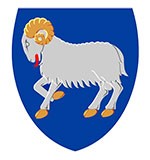 Uppskot tilKunngerðumfýrverk o.a.Við heimild í § 4, nr. 1-4 og § 6, stk. 2 í løgtingslóg nr. 27 frá 8. mai 1969 um fýrverk, § 36, stk. 1, nr. 1-3, stk. 2 og § 43 í løgtingslóg nr. 61 frá 15. mai 2012 um tilbúgving (Tilbúgvingarlógin), § 41, stk. 1, nr. 1 og § 66 í løgtingslóg nr. 70 frá 11. mai 2000 um arbeiðsumhvørvi, sum broytt við løgtingslóg nr. 40 frá 13. mai 2013, verður ásett: Kapittul 1Øki og allýsingarØki§ 1. Kunngerðin ásetur reglur um merking, innflutning, goymslu, handfaring, sølu og nýtslu av fýrverki og øðrum pyrotekniskum evnum. § 2. Krøv um loyvi ella góðkenning sambært hesi kunngerð eru ikki galdandi fyri almennar myndugleikar, tá myndugleikarnir í sínum vanliga virki skulu flyta inn, handfara, goyma o.a. fýrverk ella onnur pyroteknisk evni. Allýsingar§ 3. Sambært hesi kunngerð merkir:Pyroteknisk evni: Evni ella samanseting av evnum, sum eru ætlað til at geva ein virknað við hita, ljósi, ljóði, gass ella royki, ella ein samanseting av hesum sum avleiðing av sjálvbrennandi, eksoternum reaktiónum.Fýrverk: Pyroteknisk evni ætlað til undirhald.Yrkisfýrverk: Fýrverk at brúka hjá persónum, ið hava góðkenning sum veitslufýrverksmeistari ella pallfýrverksmeistari, og sum ikki er fevnt av brúkarafýrverki.Pallfýrverk: Pyroteknisk evni ætlað til innandura ella uttandura pallnýtslu, herundir eisini í sambandi við sjónvarpsframleiðslu o.tíl.Brúkarafýrverk: Fýrverk ætlað brúkarum.Onnur pyroteknisk evni: Onnur pyroteknisk evni enn fýrverk, herundir pyroteknisk evni til akfør.Vøruúrval: Fýrverkspakki við meira enn einum slagi og/ella meira enn einari flokking, ið verður selt sum ein eind. Veitslufýrverksmeistari: Persónur, ið er góðkendur til at handfara og brúka brúkarafýrverk og yrkisfýrverk.Pallfýrverksmeistari: Persónur, ið er góðkendur til at handfara og brúka brúkarafýrverk og pallfýrverk.Framleiðari: Likamligur ella løgfrøðiligur persónur, ið framleiðir pyroteknisk evni, ella letur evnini gera, og sum marknaðarførir pyroteknisk evni í egnum navni ella vørumerki.Innflytari: Likamligur ella løgfrøðiligur persónur, ið flytur inn pyroteknisk evni.Seljari: Likamligur ella løgfrøðiligur persónur, ið ger pyroteknisk evni tøk á marknaðinum, og sum ikki er framleiðari ella innflytari sambært hesi kunngerð.Flutningsflokking: Tann flutningsflokking, ið eitt evni hevur sambært Evropeiska sáttmála Sameindu Tjóða um altjóða flutning av vandamiklum farmi eftir vegi (ADR).Bingja: Flutningsbingja ella goymslubingja.Pakkistað: Bingja, ið er uttandura, bygningur ella rúm, har vøra verður pakkað.Sølustað: Øki, diskur, borð o.tíl., har søla og avhending fer fram.Uttara trygdarfrástøða: Kravdfrástøða frá fýrverksgoymslu til bústaðarbygningar umframt til bygningar og virksemi, ið ikki eru knýtt at fýrverksgoymsluni.NEM: Nettoeksplosivstoffmongd.Afturtøka: Fyriskipan, ið hevur til endamál at forða, at pyroteknisk evni í veitingarliðinum verða tøk á marknaðinum.Afturkalling: Fyriskipan, ið hevur til endamál, at pyroteknisk evni, ið eru tøk hjá brúkaranum, verða latin inn aftur.Teknisk nágreining: Eitt skjal, ið ásetur teknisku krøvini til fýrverk og onnur pyroteknisk evni.CE-merking: Merking, har framleiðarin upplýsir, at fýrverk ella onnur pyrotekninsk evni eru í samsvari við øll galdandi krøv á evropeiska felagsmarknaðinum. Kapittul 2Flokking§ 4. Fýrverk verður flokkað soleiðis:Flokkur F1: Fýrverk við lítlum vanda og heilt lágum óljóðsstigi, ið er ætlað til nýtslu í avmarkaðum øki, herundir eisini fýrverk til innandura nýtslu í býlum.Flokkur F2: Fýrverk við lítlum vanda og lágum óljóðsstigi, ið er ætlað til nýtslu uttandura á avmarkaðum øki.Flokkur F3: Fýrverk við miðalstórum vanda, ið er ætlað til nýtslu uttandura í størri, opnum øki, og sum bert er ætlað veitslufýrverksmeistarum at brúka. Óljóðsstigið skal ikki vera heilsuskaðiligt.Flokkur F4: Fýrverk við stórum vanda, ið bert er ætlað veitslufýrverksmeistarum at brúka. Óljóðsstigið skal ikki vera heilsuskaðiligt.Flokkur T1: Pallfýrverk við lítlum vanda, ið bert er ætlað persónum við góðkenning sum pallfýrverksmeistari ella veitslufýrverksmeistarari at brúka.Flokkur T2: Pallfýrverk, ið bert er ætlað persónum við góðkenning sum pallfýrverksmeistarari ella veitslufýrverksmeistari at brúka.Stk. 2. Onnur pyroteknisk evni verða flokkað soleiðis:Flokkur P1: Onnur pyroteknisk evni, ið ikki er fýrverk, og sum hava lítlan vanda við sær.Flokkur P2: Onnur pyroteknisk evni, ið ikki er fýrverk, og sum bert persónar við serligari vitan um evnini kunnu handfara og brúka.Stk. 3. Brúkarafýrverk er fevnt av fýrverki í flokki F1 og F2.Stk. 4.  Yrkisfýrverk fevnir um: Fýrverk í flokki F3 og F4.Pallfýrverk í flokki T1 og T2.Kapittul 3Merking
Yvirskipað um merking§ 5. Fýrverk og onnur pyroteknisk evni skulu, áðrenn hesi verða tøk á marknaðinum, vera merkt við hesum upplýsingum:Navn framleiðarans, skrásettum virkisnavni ella skrásettum vørumerki og bústaði. Upplýst skal vera um eitt stað, har til ber at seta seg í samband við framleiðaran. Upplýsingarnar skulu vera á føroyskum, donskum, norskum ella svenskum máli.Navn og slag á vøruni.Flokkur sambært § 4.NEM-vekt.Brúkaravegleiðing á føroyskum, donskum, norskum ella svenskum máli.Seinasti søludagur.Skrásetingarnummar umframt vørunummar, batchnummar ella raðnummar.CE merking sambært §§ 9 og 10.  Stk. 2. Umframt upplýsingarnar í stk. 1 skal fýrverk vera merkt samsvarandi §§ 6-8. Onnur pyroteknisk evni skulu, um tað er viðkomandi, vera merkt við minstu trygdarfrástøðu. Stk. 3. Innflytarin hevur skyldu til at tryggja, at fýrverk og onnur pyroteknisk evni eru merkt sambært §§ 5-10, áðrenn hesi verða tøk á marknaðinum.Stk. 4. Stk. 1-3 eru eisini galdandi fyri smásølulið og handlar.Merking av flokkum§ 6. Fýrverk í flokki F1 skal vera merkt við hesum upplýsingum:Minstu trygdarfrástøðu.Tekstinum: ”kann bert nýtast uttandura”, um tað ikki er ætlað til nýtslu innandura. Stk. 2. Fýrverk í flokki F2 skal vera merkt við hesum upplýsingum:Minstu trygdarfrástøðu, sbr. stk. 5.Tekstinum: “kann bert nýtast uttandura”.Stk. 3. Fýrverk í flokki F3 skal vera merkt við hesum upplýsingum:Minstu trygdarfrástøðu.Framleiðsluári.Tekstinum: “kann bert nýtast uttandura”.Tekstinum: “kann bert vera brúkt av persónum, ið hava góðkenning sum veitslufýrverksmeistari”.Stk. 4. Fýrverk í flokki F4 skal vera merkt við hesum upplýsingum: Minstu trygdarfrástøðu.Framleiðsluári.Tekstinum: “kann bert vera brúkt av persónum, ið hava góðkenning sum veitstlufýrverksmeistari.” Stk. 5. Stk. 2, nr. 1, er ikki galdandi fyri stjørnukastarar og bengalskar kyndlar.§ 7. Pallfýrverk í flokki T1 og T2 skal vera merkt við minstu trygdarfrástøðu og tekstinum “kann bert vera brúkt av persónum, ið hava góðkenning sum pallfýrverksmeistari ella veitslufýrverksmeistari.”Stk. 2. Um fýrverkið ikki er ætlað til nýtslu innandura, skal tað harumframt vera merkt við tekstinum “kann bert nýtast uttandura”.Staðseting av merking og mál§ 8. Um pláss ikki er á vøruni til at lúka krøvini um merking sambært §§ 5-7, skulu upplýsingarnar vera at finna á tí minsta pakkitilfarinum, ið vøran verður seld í.Stk. 2. Merking sambært §§ 5-7 skal vera á føroyskum, donskum, norskum ella svenskum máli.Stk. 3. Merking sambært §§ 5-8 skal vera týðilig, løtt at lesa og skilja, eins og hon skal vera á einum staði, har hon ikki kann strikast.CE-merking§ 9. Fýrverk og onnur pyroteknisk evni, ið verða gjørd tøk á marknaðinum, skulu vera CE-merkt. CE-merkingin skal vera sett á, áðrenn vøran er tøk á marknaðinum.§ 10. CE-merkingin skal vera sett á fýrverkið ella á hini pyroteknisku evnini, sbr. stk. 2.Stk. 2. Um tað ikki er møguligt at seta CE-merkingina á fýrverkið ella pyroteknisku evnini, skal CE-merkingnin vera sett á pakkitilfarið og á skjølini, ið fylgja við.Stk. 3. CE-merkingin skal vera sjónlig, løtt at lesa og vera á einum staði, har hon ikki kann strikast. Kapittul 4Innflutningur og skyldur hjá innflytara§ 11. Innflytarin kann bert flyta inn og gera fýrverk og onnur pyroteknisk evni tøk á marknaðinum, um hesi eru í samsvari við krøvini um merking sambært kapitli 3 og yvirskipaðu trygdarkrøvini í skjali 1.  Stk 2. Hesir fýrverkslutir í flokki F2 kunnu ikki flytast inn og gerast tøkir á marknaðinum:Lutir, ið, tá teir vera brúktir, kunnu mistakast fyri at vera neyðsignal.Lutir, ið vegna útsjónd kunnu mistakast fyri at vera leikutoy ella matvøra.Fontenur og battarí, ið ikki kunnu standa av sær sjálvum.Minirakettir, hoppandi jørðsólir, spinnarar og jørðfresarar.Fýrverk, ið er gjørt bert til at geva brest, t.d. kanónslag og kanónslag við blitsbresti.Fýrverk, ið er gjørt til í høvuðsheitum at geva brest.Strúkarar.Handhildið fýrverk, sbr. stk. 3.Stk. 3. Stk. 2, nr. 8, er ikki galdandi fyri stjørnukastarar og bengalskar kyndlar.Góðkenning av innflytara§ 12. Bert góðkendar fyritøkur kunnu flyta inn fýrverk ella onnur pyroteknisk evni. Stk. 2. Stk. 1 er ikki galdandi fyri innflutning av fýrverk í flokki F1, ið kann seljast sum sjálvavgreiðsla.Stk. 3. Góðkenning sambært stk. 1 verður latin av Arbeiðs- og brunaeftirlitinum. Góðkenningin er treytað av, at krøvini í § 13 og § 39 eru uppfylt.Stk. 4. Lýkur ein góðkend fyritøka ikki longur treytirnar sambært stk. 3, fellur góðkenningin burtur. § 13. Fyri at fáa góðkenning sambært § 12, stk. 1, skal umsøkjarin skjalprógva og tryggja, at:Fyritøkan hevur starvsfólk, ið hevur pyrotekniska útbúgving ella við royndum hevur viðkomandi fakligan kunnleika um krøvini til handfaring og goymlsu av fýrverki og øðrum pyrotekniskum evnum.Goymsla og handfaring av fýrverki og øðrum pyrotekniskum evnum, ið innflytarin hevur ábyrgd av, er í samsvari við hesa kunngerð og trygdarkrøvini í skjali 2. Afturtøka, afturkalling og skráseting§ 14. Veit ella eigur innflytarin at vita, at fýrverk ella onnur pyroteknisk evni, ið innflytarin hevur gjørt tøk á marknaðinum, ikki lúka krøvini í hesi kunngerð, skal innflytarin tryggja sær, at neyðug tiltøk verða sett í verk, soleiðis at krøvini sambært kunngerðini eru uppfylt. Um neyðugt, skal innflytarin taka aftur ella kalla aftur vøruna. § 15. Verður innflytarin varugur við, at vandi kann standast av fýrverki ella øðrum pyrotekniskum evnum, sum hesin hevur flutt inn, skal innflytarin harumframt kunna Arbeiðs- og brunaeftirlitið. Stk. 2. Arbeiðs- og brunaeftirlitið kann taka avgerð um at afturkalla fýrverk ella onnur pyroteknisk evni frá marknaðinum, um myndugleikin hevur orsøk til at halda, at hesi ikki lúka krøvini í hesi kunngerð.§ 16. Innflytarin skal føra skrá fyri øll skrásetingarnummur fyri fýrverki og øðrum pyrotekniskum evnum, ið innflytarin hevur flutt inn, saman við handilsnavni. Skráin skal førast í minsta lagi 10 ár eftir, at pyroteknisku evnini eru gjørd tøk á marknaðinum. Stk. 2. Eftir umbøn frá Arbeiðs- og brunaeftirlitinum skal innflytarin upplýsa um ein og hvønn, ið hevur útvegað innflytaranum fýrverk ella onnur pyroteknisk evni, og upplýsa um ein og hvønn seljara, ið innflytarin hevur útvegað fýrverk ella onnur pyroteknisk evni til. § 17. §§ 14 og 15 eru eisini galdandi fyri seljaran.  Kapittul 5Goymsla og handfaringGóðkenning av goymslum§ 18. Fýrverk og onnur pyroteknisk evni kunnu ikki goymast uttan loyvi frá kommunala myndugleikanum. 
Stk. 2. Stk. 1 er ikki galdandi fyri:Goymslu av í mesta lagi 5 kg NEM av brúkarafýrverki fyri hvørt húski ella fyritøku.Goymslu av brúkarafýrverki og øðrum pyrotekniskum evnum í handlum, um goymslan er í samsvari við § 21.Goymslu av pyrotekniskum útloysaralutum í trygdarútgerð ella í bjargingarútgerð, ið kann blásast.Goymslu umborð á skipi av floksgóðkendum neyðsignali, línukastaraum og øðrum pyrotekniskum evnum, ið eru ætlað til bjarging. Stk. 3. Tá søkt verður um loyvi sambært stk. 1, skulu neyðugar tekningar við mátum, ein lýsing av arbeiðsgongdum hjá fyritøkuni og goymsluviðurskiftunum latast inn saman við umsóknini.Stk. 4. Áðrenn loyvi til goymslu av fýrverki og øðrum pyrotekniskum evnum verður givið, skal Arbeiðs- og brunaeftirlitið hava loyvi til ummælis. Metir Arbeiðs- og brunaeftirlitið, at týðandi trygdaratlit tala í móti, at loyvi verður givið, kann myndugleikin nokta kommunala myndugleikanum at geva loyvi.Stk. 5. Loyvi til goymslu av fýrverki og øðrum pyrotekniskum evnum er harumframt treytað av, at krøvini í § 39 eru uppfylt. § 19. Loyvi sambært § 18, stk. 1 til goymslu av brúkarafýrverki og øðrum pyrotekniskum evnum í smásøluliðinum verður givið fyri tíðarskeiðið frá 24. november til og við 1. februar árið eftir. Fýrverk og onnur pyroteknisk evni, ið ikki verða seld, skulu eftir 1. februar goymast á góðkendari goymslu hjá innflytara ella beinast burtur.Stk. 2.  Loyvi kann verða givið til at goyma brúkarafýrverk í flokki F1 alt árið.     Goymsla í smásøluliði og handlum§ 20. Í smásøluliðinum kunnu bert brúkarafýrverk og onnur pyroteknisk evni í flokki P1 verða goymd.Stk. 2. Fýrverk kann bert vera í søluhølum og á sølustøðum í smásøluliðinum í tíðarskeiðnum frá 28. desember til og við 31. desember.Stk. 3. Í tíðarskeiðinum frá 24. november til og við 27. desember skal fýrverk í smásøluliðinum goymast í óbrotnum flutningspakkitilfari í góðkendum goymsluhøli í smásøluliðinum.Stk. 4. Í tíðarskeiðinum frá 1. januar til og við 1. februar skal fýrverk goymast í góðkendum goymsluhøli í smásøluliðinum. Stk. 5. Stk. 2-4 er ikki galdandi fyri fýrverk í flokki F1. § 21. Í handlum kunnu í mesta lagi verða goymd:12,5 kg NEM av brúkarafýrverki og øðrum pyrotekniskum evnum í flokki P1 á sølustaðnum í søluhølinum, og12,5 kg NEM av fýrverki í flokki F1, ið kann seljast sum sjálvavgreiðsla sambært § 28, stk. 2, í søluhølinum í einari frástøðu á í minsta lagi 5 metrar frá sølustaðnum. Stk. 2. Í hølum uppat handlum, ið eru sundurskild frá søluhølinum við tøttum skilnaði og møguligari tættari hurð, kunnu í mesta lagi verða goymd:12,5 kg NEM av brúkarafýrverki og øðrum pyrotekniskum evnum í flokki P1, tá tað ikki verða goymdir eldfimir løgir ella eldfim ella eldkveikjandi gass í hølinum, ella 25 kg NEM av brúkarafýrverki og øðrum pyrotekniskum evnum í flokki P1, tá tað ikki verða goymdir eldfimir løgir, eldfim ella eldkveikjandi gass í hølinum, ella um onnur eldfør goymsla ikki er í hølinum. Skylda at vísa varsemi§ 22. Í sambandi við alla goymslu av fýrverki og øðrum pyrotekniskum evnum skal vísast varsemi.Teknisk krøv til goymslu§ 23. Goymsla av fýrverki og øðrum pyrotekniskum evnum skal vera í samsvari við krøvini í skjali 2. Kapittul 6SølaSøluloyvi§ 24. Fýrverk og onnur pyroteknisk evni kunnu ikki vera seld uttan loyvi frá Føroya Landfúta.Stk. 2. Stk. 1 er ikki galdandi fyri brúkarafýrverk í flokki F1 og onnur pyroteknisk evni í flokki P1.Stk. 3. Loyvi til sølu av fýrverki og øðrum pyrotekniskum evnum er harumframt treytað av, at krøvini í § 39 eru uppfylt.Sølutíðarskeið§ 25. Brúkarafýrverk kann bert verða selt í tíðarskeiðinum frá 28. desember til og við 31. desember. Uttanfyri hetta tíðarskeið kann Føroya Landfúti geva loyvi til sølu av brúkarafýrverki til serlig høvi.Stk. 2. Stk. 1 er ikki galdandi fyri fýrverk í flokki F1.Stødd av vøruúrvali§ 26. Ikki er loyvt at selja ella avhenda brúkarafýrverk í vøruúrvali, ið fer upp um 5 kg NEM.Aldursmark§ 27. Brúkarafýrverk kann bara verða selt ella á annan hátt verða tøkt hjá persónum, ið eru 18 ár og eldri, sbr. stk. 2.Stk. 2. Fýrverk í flokki F1 kann verða selt ella á annan hátt verða tøkt hjá persónum, ið eru 15 ár og eldri.Stk. 3. Á sølustøðum skulu aldursmørk sambært stk. 1 og 2 vera týðiligt merkt á skelti.Forboð fyri sjálvavgreiðslu§ 28. Brúkarafýrverk kann ikki verða selt sum sjálvavgreiðsla, sbr. stk. 2.Stk. 2. Stk. 1 er ikki galdandi fyri bengalskar kyndlar, brestir, ísfontenur, handhildnar stjørnukastarar, ikki handhildnar stjørnukastarar, borðbumbur, brestperlur, brestproppar, bresttræðrir og bresthettur í flokki F1.Vegleiðing og trygdarkunning§ 29. Útvegari av fýrverki til smásøluliðið skal tryggja sær, at ein vegleiðing á føroyskum, donskum, norskum ella svenskum máli viðvíkjandi handfaring og goymslu av fýrverki í handlinum og í goymsluni fylgir við.Stk. 2. Trygdarkunning á føroyskum, donskum, norskum ella svenskum máli viðvíkjandi handfaring, goymslu og nýtslu av fýrverki skal fylgja við allari avhending av fýrverki til brúkarar. Kunningin kann vera á merkingini á lutinum.   Søla av ávísum kemikalium§ 30. Hesi kemikaliur kunnu bert vera seld til persónar, ið eru 18 ár og eldri:Chloratur, perchloratur og nitrar av natrium, kalium, calcium, ammonium ella barium.Kaliumpermanganat.Reytt og gult fosfor.Svávul.Aluminiumspulvur, magnesiumpulvur og zinkpulvur.Kapittul 7Nýtsla av fýrverki og øðrum pyrotekniskum evnumLoyvi, nýtslutíðarskeið og forboð fyri at brúka neyðrakettir o.a.§ 31. Fýrverk og onnur pyroteknisk evni kunnu ikki verða brúkt uttan loyvi frá Føroya Landfúta, sbr. stk. 3.Stk. 2. Stk. 1 er ikki galdandi fyri brúkarafýrverk í flokki F1.Stk. 3. Hóast ásetingina í stk. 1 kann brúkarafýrverk verða brúkt í tíðarskeiðinum frá 31. desember til og við 2. januar uttan loyvi frá Føroya Landfúta. Stk. 4. Neyðrakettir ella annað fýrverk, ið er ætlað til at boða frá vanda ella at boðsenda hjálp, má ikki brúkast til annað endamál enn til tað, sum tað er ætlað. Ikki er loyvt at brúka hesi pyroteknisku evni til hátíðarløtur, undirhald ella onnur skemtingarendamál. Varsemi og frástøða§ 32. Í sambandi við alla nýtslu av fýrverki og øðrum pyrotekniskum evnum skal vísast varsemi fyri at minka um vandan fyri skaða á fólk og virði og at minka um ampa í umhvørvinum rundanum.§ 33. Fýrverk kann bert nýtast á støðum, ið hava eina hóskandi frástøðu frá landbúnaðarbygningum við djórahaldi.§ 34. Kommunali myndugleikin ella Arbeiðs- og brunaeftirlitið kann fyri eitt nærri avmarkað øki seta bann fyri ella áseta nærri treytir fyri allari nýtslu av fýrverki og øðrum pyrotekniskum evnum í einum nærri ásettum tíðarskeiði, tá tað vegna turk ella onnur viðurskifti verður mett neyðugt fyri at minka um vandan fyri eldi, øðrum skaða og fólkaskaða. § 35. Umframt ásetingarnar í §§ 33 og 34 kann brúkarafýrverk bert verða brúkt í einari frástøðu á í minsta lagi:100 metrar frá uppstápling ella aðrari uttandura goymslu av evnum, har eldur lætt festur í, herundir fýrverk, størri trægoymslu, brennievni, eldført pakkitilfar o.tíl., goymsla av eldfimum løgi og eldfimum og eldkveikjandi gassi. Rakettir kunnu bert verða brúkar:í eini hóskandi frástøðu frá bygningsopi.í einari frástøðu á í minsta lagi 200 metrar frá uppstápling ella aðrari uttandura goymslu av evnum, har eldur lætt festur í, herundir fýrverk, størri trægoymslu, brennievni, eldført pakkitilfar o.tíl., goymsla av eldfimum løgi og eldfimum og eldkveikjandi gassi. Stk. 2. Eftir ættini tvífaldast frástøðan í stk. 1, nr. 1 og 2. Stk. 3. Stk. 1 og 2 er ikki galdandi fyri fýrverk í flokki F1.  Serligt um yrkisfýrverk§ 36. Fyri yrkisfýrverk er galdandi, at:Fýrverkslutir kunnu, tá teir vera brúktir, í mesta lagi hava eitt ljóðtrýststig á 120 dB(AImax), ið er mátað frá áhoyrarunum.Fýrverk, ið í høvuðsheitum er gjørt við brestvirknaði, kann ikki vera brúkt. Tó kunnu salutbumbur, ið hava ein diametur á í mesta lagi 75 mm vera brúktar, umframt brestvirknaður ætlaður til nýtslu sum pallfýrverk.Atlit skal takast at teimum vøruparametrum, ið framganga av ítøkiliga fýrverkinum. § 37. Yrkisfýrverk kann bert vera brúkt av fýrverksmeistara, ið er góðkendur av Arbeiðs- og brunaeftirlitinum.§ 38. Tann, ið flytur inn, goymir, selur, útvegar sær ella brúkar yrkisfýrverk, skal beinanvegin boða løgregluni frá stuldri ella burturmistum fýrverkslutum.Kapittul 8Góðkenning§ 39. Fyri at fáa góðkenning til innflutning, goymslu og avhending av fýrverki og øðrum pyrotekniskum evnum sambært hesi kunngerð skal skjalprógvast, at:Umsøkjarin ikki er dømdur fyri revsiverd viðurskifti, ið eru viðkomandi fyri góðkenning sambært hesi kunngerð, sbr. § 78, stk. 2 í revsilógini. Umsøkjarin skjalprógvar at vera myndigur.Umsøkjarin skjalprógvar ikki at vera undir trotabúsviðgerð ella undir avtøku.Stk. 2. Loyvi til avhending er harumframt treytað av, at umsøkjarin ella starvsfólk í fyritøkuni hava fakligan kunnleika um fýrverkslutirnar ella onnur pyroteknisk evni. Kapittul 9Eftirlit og boðEftirlit§ 40. Arbeiðs- og brunaeftirlitið hevur eftirlit við goymslu hjá innflytarum, merking, innflutningi og handfaring av fýrverki og øðrum pyrotekniskum evnum.
Stk. 2. Føroya Landfúti hevur eftirlit við sølu og nýtslu av fýrverki og øðrum pyrotekniskum evnum.
Stk. 3. Kommunali myndugleikin hevur eftirlit við goymslu av fýrverki og øðrum pyrotekniskum evnum í smásøluliðinum. § 41. Eftirlit sambært § 40 kunnu fremjast hjá øllum, ið flyta inn, goyma, handfara og selja fýrverk og onnur pyroteknisk evni. Arbeiðs- og brunaeftirlitið, Føroya Landfúti og kommunali myndugleikin hava til eina og hvørja tíð við viðkomandi samleikaprógvi og uttan rættarúrskurð atgongd til almennar og privatar ognir, ið eru viðkomandi fyri at fremja hesi eftirlit.  Boð§ 42. Vísa eftirlit sambært § 40, at viðurskifti ikki eru í samsvari við ásetingarnar í hesi kunngerð ella avgerðir, tiknar við heimild í hesi kunngerð, kunnu Arbeiðs- og brunaeftirlitið, Føroya Landfúti ella kommunali myndugleikin krevja, at viðurskiftini beinanvegin ella áðrenn eina nærri ásetta freist verða fingin í rættlag.Stk. 2. Um Arbeiðs- og brunaeftirlitið, Føroya Landfúti ella kommunali myndugleikin halda tað vera neyðugt at byrgja fyri munandi og hóttandi vanda fyri trygdini og heilsuni hjá almenninginum, kunnu myndugleikarnir krevja, at viðkomandi virksemi steðgar alt fyri eitt, ella at ein átrokandi vandi verður beindur burtur. Kapittul 10Kæra§ 43. Avgerðir, ið Arbeiðs- og brunaeftirlitið og kommunali myndugleikin taka eftir hesi kunngerð, kunnu kærast til landsstýrismannin innan 4 vikur frá tí degi, at viðkomandi hevur fingið fráboðan um avgerðina.Kapittul 11Revsing§ 44. Er ikki harðari revsing ásett í aðrari lóggávu, verður við sekt revsaður tann, sum:brýtur ásetingarnar í § 5, stk. 3 og 4, § 11, stk. 1 og 2, § 12, stk. 1, § 14, § 15, stk. 1, §§ 16 og 17, § 18, stk. 1, § 20, stk. 1-4, §§ 21-23, § 24, stk. 1, § 25, stk. 1, 1. pkt., §§ 26 og 27, § 28, stk. 1, §§ 29 og 30, § 31, stk. 1 og 4, §§ 32 og 33, § 35, stk. 1 og 2 og §§ 36-38 í hesi kunngerð, ogikki ger eftir boðum givin við heimild í kunngerðini.Stk. 2. Feløg og aðrir løgfrøðiligir persónar koma undir revsiábyrgd eftir reglunum í kapitli 5 í revsilógini.Kapittul 13Gildiskoma og skiftisreglur§ 45. Henda kunngerð kemur í gildi 1. januar 2024.Stk. 2. Samstundis sum henda kunngerð fær gildi, fer úr gildi kunngerð nr. 58 frá 12. september 1969 um fýrverk. Stk. 3. Fontenur í flokki F3 upp til 750 g NEM umframt battarí og samansetingar í flokki F3 upp til 1000 g NEM, um evnini í hesum  kunnu flokkast sum F2, eru fevnd av ásetingunum um brúkarafýrverk í hesi kunngerð til tann 1. oktober 2025. § 46. Verandi goymslur av fýrverki og øðrum pyrotekniskum evnum skulu lúka ásetingarnar í hesi kunngerð í seinasta lagi 1. juli 2024.Umhvørvismálaráðið, dagfestingIngilín D. Strømlandsstýriskvinna/ Pól E. EgholmSkjal 1Yvirskipað trygdarkrøv til fýrverk o.a. Skjalið tekur útgangsstøði í skjali til donsku kunngerð nr. 1799 frá 2021 “Bekendtgørelse om krav til fyrværkeri og andre pyrotekniske artikler” og er tillagað føroysk viðurskiftir.Fyrværkeriet eller den anden pyrotekniske artikel skal med henblik på maksimal sikkerhed og pålidelighed have de præstationsegenskaber, som fabrikanten har specificeret over for det bemyndigede organ.Fyrværkeriet eller den anden pyrotekniske artikel skal være konstrueret og fremstillet således, at den kan bortskaffes på sikker vis ved hertil egnede processer, der har minimal indvirkning på miljøet.Fyrværkeriet eller den anden pyrotekniske artikel skal fungere korrekt, når den anvendes til det formål, som den er beregnet til.Fyrværkeriet eller den anden pyrotekniske artikel skal afprøves under realistiske forhold. Hvis dette ikke er muligt i et laboratorium, skal afprøvningen finde sted under de betingelser, hvorunder fyrværkeriet eller den anden pyrotekniske artikel er beregnet til anvendelse.Følgende oplysninger og egenskaber skal, i det omfang det er relevant, tages i betragtning eller prøves:Udformning, konstruktion og karakteristiske egenskaber, herunder nøjagtig kemisk sammensætning (angivelse af masse og procentdel for de anvendte stoffer) og dimensioner.Fyrværkeriet eller den anden pyrotekniske artikels fysiske og kemiske egenskaber i samtlige normale og påregnelige omgivelser.Følsomhed over for normal og påregnelig håndtering og transport.Kompatibilitet mellem alle bestanddele hvad angår deres kemiske stabilitet.Fyrværkeriet eller den anden pyrotekniske artikels modstandsdygtighed over for fugt, når den skal anvendes under fugtige eller våde forhold, og når dens sikkerhed og pålidelighed kan svækkes af fugt.Modstandsdygtighed over for lave og høje temperaturer, når fyrværkeriet eller den anden pyrotekniske artikel skal opbevares eller anvendes ved sådanne temperaturer og dens sikkerhed eller pålidelig- hed kan påvirkes i negativ retning ved afkøling eller opvarmning af en bestanddel eller fyrværkeriet eller den anden pyrotekniske artikel som sådan.Sikkerhedsanordninger med henblik på at forhindre, at initiering eller antændelse sker i utide eller ved uagtsomhed.Passende anvisninger og, om nødvendigt, mærkning vedrørende sikker håndtering, opbevaring, anvendelse (herunder vedrørende sikkerhedsafstand) og destruering.Modstandsdygtighed hos fyrværkeriet eller den anden pyrotekniske artikel, dens pakning eller andre komponenter over for forringelse ved normale og påregnelige opbevaringsforhold.Specifikation af alle anordninger og alt tilbehør samt betjeningsvejledning, der er en forudsætning for, at fyrværkeriet eller den anden pyrotekniske artikel kan fungere sikkert.Under transport og ved normal håndtering skal fyrværkeriet eller den anden pyrotekniske artikel indeholde den pyrotekniske blanding, medmindre andet er angivet i fabrikantens vejledning.Fyrværkeri og andre pyrotekniske artikler må ikke indeholde andre detonerende eksplosiver end sortkrudt og blitzlyspulver, bortset fra artikler i kategori P1, P2, T2 og fyrværkeri i kategori F4, der opfylder følgende betingelser:Detonerende eksplosiver kan ikke uden videre udvindes af fyrværkeriet eller den anden pyrotekniske artikel.For så vidt angår kategori P1: Den pyrotekniske artikel kan ikke fungere på detonerende vis eller er ikke konstrueret eller fremstillet til at kunne initiere sekundære eksplosiver.For så vidt angår kategori F4, T2 og P2: Artiklen er konstrueret og beregnet til ikke at fungere på detonerende vis eller, hvis den er konstrueret til at detonere, er den ikke konstrueret eller fremstillet til at kunne initiere sekundære eksplosiver.De forskellige grupper af fyrværkeri og andre pyrotekniske artikler skal som minimum også opfylde følgende krav:FyrværkeriFabrikanten tildeler det pågældende fyrværkeri en kategori ud fra eksplosivt nettoindhold, sikkerhedsafstand, støjniveau eller lignende. Kategorien skal være klart angivet på etiketten.For fyrværkeri i kategori F1 skal følgende betingelser være opfyldt:Sikkerhedsafstanden skal være mindst 1 m. Dog kan sikkerhedsafstanden efter omstændighederne være mindre.Det maksimale støjniveau må ikke overstige 120 dB (A, imp), eller et tilsvarende støjniveau målt med en anden passende metode ved sikkerhedsafstanden.Kategori F1 må ikke omfatte kanonslag med eller uden blitzknald og kanonslagsbatterier med eller uden blitzknald.Knaldperler i kategori F1 må ikke indeholde mere end 2,5 mg sølvfulminat.For fyrværkeri i kategori F2 skal følgende betingelser være opfyldt:Sikkerhedsafstanden skal være mindst 8 m. Dog kan sikkerhedsafstanden efter omstændighederne være mindre.Det maksimale støjniveau må ikke overstige 120 dB (A, imp), eller et tilsvarende støjniveau målt med en anden passende metode ved sikkerhedsafstanden.For fyrværkeri i kategori F3 skal følgende betingelser være opfyldt:Sikkerhedsafstanden skal være mindst 15 m. Dog kan sikkerhedsafstanden efter omstændighederne være mindre.Det maksimale støjniveau må ikke overstige 120 dB (A, imp), eller et tilsvarende støjniveau målt med en anden passende metode ved sikkerhedsafstanden.Fyrværkeri må kun fremstilles af materialer, der er forbundet med mindst mulig risiko for personers helbred og for omgivelserne med hensyn til skader forårsaget af fremmedlegemer.Antændelsesmetoden skal klart fremgå eller være angivet på etikette eller vejledning.Fyrværkeri må ikke kunne bevæge sig på uregelmæssig og uforudsigelig vis.Fyrværkeri i kategori F1, F2 og F3 skal være beskyttet mod utilsigtet antænding, enten ved beskyttelseshætte, ved emballagen eller ved fyrværkeriets konstruktion. Fyrværkeri i kategori F4 skal være beskyttet mod utilsigtet antænding ved metoder angivet af fabrikanten.Andre pyrotekniske artiklerPyrotekniske artikler skal være konstrueret således, at de ved normal anvendelse er til mindst mulig risiko for personers helbred eller omgivelserne.Antændelsesmetoden skal klart fremgå eller være angivet på etikette eller vejledning.Pyrotekniske artikler skal være konstrueret således, at de ved utilsigtet antænding er til mindst mulig risiko for personers helbred eller for omgivelserne med hensyn til skader forårsaget af fremmedlegemer.Hvor det er relevant, skal den pyrotekniske artikel fungere korrekt, indtil datoen for seneste anvendelse som angivet af fabrikanten med hensyn til skader forårsaget af fremmedlegemer.AntændelsesanordningerAntændelsesanordninger skal kunne initieres pålideligt og have tilstrækkelig initieringsevne under normale og påregnelige anvendelsesbetingelser.Antændelsesanordninger skal være beskyttet mod elektrostatiske udladninger ved normale og påregnelige opbevarings- og anvendelsesbetingelser.Elektriske tændingsmekanismer skal være beskyttet mod elektromagnetiske felter ved normale og påregnelige opbevarings- og anvendelsesbetingelser.Materialet uden om antændelseslunter skal have en passende mekanisk styrke og skal i tilstrækkelig grad kunne beskytte det eksplosive materiale, når dette udsættes for normal og påregnelig mekanisk spænding.Oplysninger om brændtider for antændelseslunter skal leveres sammen med fyrværkeriet eller den anden pyrotekniske artikel.Oplysninger om elektriske tændingsmekanismers elektriske egenskaber (f.eks. brandfri strøm, mod- stand, osv.) skal leveres sammen med fyrværkeriet eller den anden pyrotekniske artikel.Ledningerne til elektriske tændingsmekanismer skal i forhold til anvendelsesformålet have tilstrækkelig isolering og mekanisk styrke, og dette gælder også for soliditeten af forbindelsen til tændingsmekanismen.Skjal 2Teknisk fyriskipan um fýrverkSkjalið tekur útgangsstøði í skjali til donsku kunngerð nr. 1798 frá 2021 “Bekendtgørelse om indførsel, fremstilling, opbevaring, overdragelse, erhvervelse og anvendelse af fyrværkeri og andre pyrotekniske artikler” og er tillagað føroysk viðurskiftir. 1. Generelle bestemmelser1.1. Fyrværkeri og andre pyrotekniske artikler må kun opbevares i bygninger eller i containere. Opbevaring ved salgssteder i det fri er dog tilladt, hvis opbevaringen sker i overensstemmelse med reglerne herfor.Bygninger og arealer i det fri, der anvendes til opbevaring, fremstilling eller håndtering af fyrværkeri og andre pyrotekniske artikler, skal placeres, indrettes og benyttes på en sådan måde, at risikoen for, at brande opstår, at brande breder sig, at personskade finder sted, at store værdier ødelægges, og at der i forbindelse med brand opstår anden skade, formindskes mest muligt, samt at der sikres forsvarlige rednings- og slukningsmuligheder.1.2. Ejeren, brugeren, eller en af disse udpeget daglig ansvarlig leder, skal sørge for, at disse forskrifter overholdes.1.3. Ved samlet opbevaring af fyrværkeri og andre pyrotekniske artikler med forskellig transportklassifikation finder reglerne for den strengeste transportklassifikation anvendelse, idet den samlede mængde henføres til denne transportklassifikation.1.4. Fyrværkeri og andre pyrotekniske artikler anses for at være transportklassificeret som 1.1G (ADR).1.5. De i forskrifterne angivne bygningskonstruktioner m.v. skal være i overensstemmelse med kunngerð nr. 72 frá 27. juni 2016 um bygningskunngerð 2017 (BK17).1.6. Strikað. 1.7. Strikað. 1.8. På steder, hvor der håndteres og opbevares fyrværkeri og andre pyrotekniske artikler, må der ikke være tændkilder. Ved overholdelse af pkt. 2.2.8. gælder dette dog ikke for salgssteder.1.9. Fyrværkeri og andre pyrotekniske artikler skal placeres mindst 2 meter fra enhver varmekilde.1.10. Elektriske installationer i områder med fyrværkeri og andre pyrotekniske artikler skal være indrettet i overensstemmelse med løgtingslóg nr. 75 frá 5. mai 2021 um elektriskan útbúnað, elektriskar innleggingar og elektriskt tilfar (Eltrygdarlógin) við tilhoyrandi kunngerðum. 1.11. Motordrevne redskaber, herunder trucks, må ikke udgøre en tændkilde.1.12. Fyrværkeri og andre pyrotekniske artikler skal opbevares og håndteres i lukket transportemballage, der opfylder kravene i kunngerð nr. 111 frá 17. juli 2019 um flutning av vandamiklum farmi á landi o.a.Emballagen skal være original eller være af samme type og mindst samme kvalitet som originalemballa- gen.1.13. Sikkerhedsskilte skal være udført i overensstemmelse med kunngerð nr. 518 frá 17. juni 1994 um trygdarskelti og onnur signal.1.14. Trykvandslukkere skal for så vidt angår indretning være i overensstemmelse med kunngerð 121 frá 22. august 2018 um uppseting og nýtslu av trýstberandi útbúnaði. Trykvandslukkere skal opfylde kravene i EN 3 med hensyn til slukningsevne, men skal dog mindst være af type 13 A.Trykvandslukkere, der lovligt er taget i brug og opfylder kravene i DS 2120 eller en tilsvarende anerkendt standard med hensyn til slukningsevne, kan fortsat anvendes, hvis de er på mindst 9 liter.1.15. Trykvandslukkere skal tilses og vedligeholdes i overensstemmelse med kravene i DS 2320.Trykvandslukkere skal tilses mindst 1 gang om året af en sagkyndig person, der har den faglige indsigt og kendskab til trykvandsslukkerens opbygning, funktion og virkemåde. Trykvandsslukkeren skal være mærket med en tilsynsetikette påsat af den, der har foretaget tilsynet. År og måned for det sidste tilsyn skal fremgå af etiketten1.16. Vandfyldte slangevinder skal være udført efter EN 671-1.1.17.Vandfyldte slangevinder skal kontrolleres og vedligeholdes i overensstemmelse med kravene i EN 671-3.1.18. Håndsprøjtebatterier skal kontrolleres og vedligeholdes i overensstemmelse med brandteknisk vejledning nr. 6, udgivet af Dansk Brand- og sikringsteknisk Institut.1.19. Brandslukningsmateriel skal anbringes synligt og på let tilgængelige steder, f.eks. ved indgange til de pågældende lokaler m.v.1.20. Brandslukningsmateriel, der placeres på steder, hvor der er risiko for temperaturer under frysepunktet, skal være frostsikret.1.21. Anbringelsesstederne for brandslukningsmateriel skal markeres med sikkerhedsskilte.1.22. Sprinkleranlæg skal udføres, kontrolleres og vedligeholdes i overensstemmelse med bestemmelserne i BK17. 2. Salg, håndtering og opbevaring i detailleddet af konsumfyrværkeri og andre pyrotekniske artikler, der er transportklassificeret som 1.3G, 1.4G eller 1.4S2.1. Generelle bestemmelser2.1.1. Udstillede artikler ved salgssteder for konsumfyrværkeri må ikke indeholde pyroteknisk sats. Dette gælder dog ikke for fyrværkeri, der må sælges ved selvbetjening.Artikler uden pyroteknisk sats skal bære tydelig mærkning herom, f.eks. ved mærkning med ”dummy” eller ”attrap”.2.1.2. På opbevaringssteder må der ikke foretages anden udpakning end den, der sker i forbindelse med udtagning af artikler fra anbrudte kolli med henblik på udlevering, jf. dog punkt 2.11.3.I sortimentspakker, hvor de enkelte artikler i pakken er konstrueret og mærket til salg enkeltvis, kan der dog ske udtagning af artikler på opbevaringssteder, når udtagningen sker som led i sikringen af, at artikler, der ikke lever op til kravene i kunngerð um fýrverk o.a. (hendan kunngerðin), eller som udgør en sikkerhedsmæssig risiko, ikke udleveres til forbrugere.2.1.3. Der må ikke foretages pakning af enkeltartikler i sortimentsposer, jf. dog punkt 2.11.8.2.1.4. Ved salgsstedet og i tilstødende lokaler skal konsumfyrværkeri og andre pyrotekniske artikler opbevares i lukket transportemballage, i træskabe, i træforede metalskabe eller i trækasser eller træforede kasser med tætsluttende låg. Døre og låger til skabe og kasser må kun åbnes, når der indsættes eller udtages varer.2.2. Butikker2.2.1. Kommunali myndugleikin kan fastsætte nærmere vilkår for placering og indretning af salgsstedet for konsumfyrværkeri og andre pyrotekniske artikler i butikken, hvis dette skønnes nødvendigt for at sikre forsvarlige rednings- og slukningsmuligheder i tilfælde af brand.2.2.2. Butikker, hvor der sælges konsumfyrværkeri og andre pyrotekniske artikler, må ikke have fælles flugtvej eller andet indendørs adgangsareal med andre butikker. Dette gælder dog ikke butikker, hvor der alene sælges fyrværkeri, der må sælges ved selvbetjening.2.2.3. Ved salgssted i en butiks salgslokale må den samlede mængde af konsumfyrværkeri og andre pyrotekniske artikler ikke overstige 12,5 kg NEM.2.2.4. Ud over de i punkt 2.2.3 nævnte fyrværkeriartikler må der i salgslokalet i en afstand af mindst 5 meter fra salgsstedet opbevares en samlet mængde på højst 12,5 kg NEM fyrværkeri, der må sælges ved selvbetjening.2.2.5. I tilstødende lokaler til butikker, der er adskilt fra salgslokalet ved en tæt adskillelse, herunder    evt. med en tætsluttende dør, må højst opbevares:enten 12,5 kg NEM konsumfyrværkeri og andre pyrotekniske artikler, når der i lokalerne ikke findes brandfarlige væsker eller brandfarlige eller brandnærende gasser.eller 25 kg NEM konsumfyrværkeri og andre pyrotekniske artikler, når der i lokalerne ikke findes brandfarlige væsker, brandfarlige eller brandnærende gasser eller andet brændbart oplag.2.2.6. Konsumfyrværkeri og andre pyrotekniske artikler må ikke sælges ved selvbetjening. Dette gælder dog ikke fyrværkeri, der må sælges ved selvbetjening, jf. § 28, stk. 2. 2.2.7. Salgssteder for konsumfyrværkeri og andre pyrotekniske artikler må ikke placeres i bygningers flugtveje eller adgangsveje.2.2.8. På salgssteder må konsumfyrværkeri ikke placeres tættere end 1 meter fra tændkilder.2.2.9. I umiddelbar nærhed af salgsstedet skal der være mindst ét håndsprøjtebatteri, én trykvandslukker eller én vandfyldt slangevinde.2.2.10. I tilstødende lokaler, hvor der opbevares konsumfyrværkeri eller andre pyrotekniske artikler, jf. punkt 2.2.5, skal der i umiddelbar nærhed af oplaget af konsumfyrværkeri eller andre pyrotekniske artikler være mindst ét håndsprøjtebatteri, én trykvandslukker eller én vandfyldt slangevinde.2.2.11. Ordensreglerne i afsnit 2.11. skal overholdes.2.3. Indretning og placering af salgssted i det fri2.3.1.Ved salgssted i det fri må der ikke sælges andet end konsumfyrværkeri og sikkerhedsudstyr til konsumfyrværkeri.Der kan dog også sælges følgende nytårsrelaterede varer, under forudsætning af, at der placeres en ekstra vandslukker ved udgangen:Personlige pyntegenstande, f.eks. hatte, masker, parykker, hagesmække, tiara, seler og handsker.Bordpynt, f.eks. serpentiner, guirlander, tudehorn, konfetti, konfettirør, konfettispray, konfettipistoler med magasiner, balloner, sugerør og lignende.LED artikler, f.eks. balloner, briller og lyskæder.Førstehjælpsudstyr, f.eks. førstehjælpskasser, høreværn og ørepropper.På salgsstedet må den samlede mængde konsumfyrværkeri ikke overstige 50 kg NEM.2.3.2. Salgssted i det fri skal have en afstand til naboskel og vej- og stiskel på mindst 10 meter.2.3.3. Afstand fra salgssted til brændbar vegetation, som f.eks. træer, buskads og lignende skal være mindst 10 meter.2.3.4. Området inden for 10 meter fra salgsstedet må ikke anvendes til andre formål, herunder parkering, aflæsning og lignende.2.3.5. Salgssted i det fri skal placeres sådan i forhold til andre bygninger, anlæg eller lignende, for hvilke der er fastsat regler om mindste afstande til naboskel, at den indbyrdes afstand svarer til summen af de afstande, de hver især skal have til naboskel.Den krævede indbyrdes afstand til bygning bortfalder, hvis bygningens ydermur på den side, hvor salgsstedet placeres, er udformet som mindst klasse EI 60-M A2-s1,d0 (”tung” BS-60 konstruktion) uden døre og vinduer inden for en afstand af 10 meter fra salgsstedet.2.3.6. På salgssteder må konsumfyrværkeri ikke placeres tættere end 1 meter fra tændkilder.2.3.7. Konsumfyrværkeri skal beskyttes mod vejrliget.2.3.8. Hvis salgsstedet indrettes i et telt, container eller lignende, skal der være mindst 1 flugtvej direkte til friområde. Overstiger salgsstedets facadelængde 10 meter, skal der dog være mindst 2 flugtveje direkte til friområde.2.3.9. I umiddelbar nærhed af salgsstedet skal der være mindst ét håndsprøjtebatteri, én trykvandslukker eller én vandfyldt slangevinde.2.3.10. Ordensreglerne i afsnit 2.10.1. skal overholdes.2.4. Strikað2.5. Opbevaring i container af indtil 50 kg NEM fyrværkeri i tilknytning til butikken eller salgsstedet i det fri2.5.1. I containeren må den samlede mængde konsumfyrværkeri ikke overstige 50 kg NEM, og der må ikke opbevares andet end konsumfyrværkeri i containeren.2.5.2. Containeren skal have en afstand til naboskel og vej- og stiskel på mindst 10 meter.2.5.3. Afstand fra containeren til brændbar vegetation, som f.eks. træer, buskads og lignende skal være mindst 10 meter.2.5.4. Området inden for 10 meter fra containeren må ikke anvendes til andre formål, herunder parkering, aflæsning og lignende.2.5.5. Containeren skal placeres sådan i forhold til andre bygninger, anlæg eller lignende, for hvilke der er fastsat regler om mindste afstande til naboskel, at den indbyrdes afstand svarer til summen af de afstande, de hver især skal have til naboskel.Den krævede indbyrdes afstand til bygning bortfalder, hvis bygningens ydermur på den side, hvor containeren placeres, er udformet som mindst klasse EI 60-M A2-s1,d0 (”tung” BS-60 konstruktion) uden døre og vinduer inden for en afstand af 10 meter fra containeren.2.5.6. Konsumfyrværkeri skal beskyttes mod vejrliget.2.5.7. I umiddelbar nærhed af containeren skal der være mindst ét håndsprøjtebatteri, én trykvandslukker eller én vandfyldt slangevinde.2.5.8. Ordensreglerne i afsnit 2.11. skal overholdes.2.6. Opbevaring af fyrværkeri, der må sælges ved selvbetjening transportklassificeret 1.3G, 1.4G eller 1.4S og andre pyrotekniske artikler, der er transportklassificeret som 1.4G eller 1.4S, i bygning2.6.1. Der må højst opbevares 500 kg NEM af fyrværkeri, der må sælges ved selvbetjening, eller andre pyrotekniske artikler i hver brandsektion. Dog må mængden af fyrværkeri eller andre pyrotekniske artikler, der er transportklassificeret 1.3G og 1.4G, højst udgøre 250 kg NEM af den samlede mængde.2.6.2. I opbevaringsrum, hvor der opbevares fyrværkeri, der må sælges ved selvbetjening, og andre pyrotekniske artikler transportklassificeret 1.4G og 1.4S, må der ikke opbevaresandet konsumfyrværkeri,andre pyrotekniske artikler, som ikke er transportklassificeret 1.4G eller 1.4S,brandfarlige væsker ellerbrandfarlige eller brandnærende gasser.2.6.3. Brandsektioner, hvori der opbevares fyrværkeri, der må sælges ved selvbetjening, eller andre pyrotekniske artikler, skal have en afstand til naboskel og vej- og stimidte på mindstenten 2,5 m, hvis udvendige vægoverflader mindst er beklædning klasse K1 10 B-s1,d0 (klasse 1 beklædning)eller 5 m, hvis udvendige vægoverflader er ringere end beklædning klasse K1 10 B-s1,d0 (klasse 1 beklædning).2.6.4. Brandsektioner, hvori der opbevares fyrværkeri, der må sælges ved selvbetjening, eller andre pyrotekniske artikler, skal placeres sådan i forhold til andre bygninger, anlæg eller lignende, hvor der er fastsat regler om mindste afstande til naboskel, at den indbyrdes afstand svarer til summen af de afstande, de hver især skal have til naboskel, jf. dog punkterne 2.6.5 og 2.6.6.2.6.5. Der skal være en afstand på mindst 100 meter fra brandsektionens åbninger til det fri til andre bygningers åbninger og til større brandfarligt oplag, jf. dog punkt 2.6.6.De nævnte afstande udmåles fra åbningernes bundrammer og i en vinkel på 135° til begge sider fra disse.2.6.6. Afstandskravet til andre bygningers åbninger bortfalder, og afstanden til større brandfarligt oplag reduceres til 10 m, hvisåbningerne forsynes med en anordning, der på ethvert tidspunkt hindrer udslyngning af fyrværkeri og andre pyrotekniske artikler ved brand, ellerder alene opbevares enten fyrværkeri, der må sælges ved selvbetjening eller andre pyrotekniske artikler transportklassificeret som 1.4S.2.6.7. Opbevaringen skal ske i rum med gulv i terrænniveau på højst 600 m2. Gulv, loft og vægge skal være udført som mindst klasse EI 60 A2-s1,d0 (ikke-bærende adskillende BS-bygningsdel 60).Hvis tagundersiden udgør rummets loft, kan tagkonstruktionen dog udføres som en let konstruktion af ubrændbare materialer, dog er brugen af træspær og trælægter tilladt.Hvis tagundersiden udgør rummets loft, må tagdækningen ikke være udført af materialer, der hurtigt nedbrydes ved varmen fra en brand, f.eks. fibercement. Dette gælder dog ikke, hvis der alene opbevaresfyrværkeri, der må sælges ved selvbetjening, ellerandre pyrotekniske artikler transportklassificeret som 1.4S.2.6.8. Overflader på loft og vægge skal udføres som mindst klasse K1 10 B-s1,d0 (klasse 1 beklædning).2.6.9. Dør(e) til andre rum skal være mindst klasse EI2 60-C (BD-dør 60).2.6.10. Fra opbevaringsrummet skal der være mindst to af hinanden uafhængige flugtveje placeret i eller umiddelbart ved lokalets modstående ender. Fra lokaler uden sprinkleranlæg skal der være mindst én dør direkte til det fri i terrænhøjde.Rum på højst 15 m² kan dog indrettes med kun én flugtvejsdør, som skal føre direkte til det fri i terrænhøjde.2.6.11. Der må højst være 25 meter til nærmeste udgang.2.6.12. Udgange og døre fra opbevaringsrum skal åbne i flugtretningen.Udgange og døre i flugtveje helt til det fri i terrænhøjde skal i flugtretningen let kunne passeres uden brug af nøgle eller særligt værktøj.2.6.13. I opbevaringsrummet skal der være mindst ét håndsprøjtebatteri, én trykvandslukker eller én vandfyldt slangevinde.2.6.14. Ordensreglerne i afsnit 2.11. skal overholdes.2.7. Opbevaring af fyrværkeri, der må sælges ved selvbetjening, transportklassificeret 1.3G, 1.4G eller 1.4S og andre pyrotekniske artikler, der er transportklassificeret som 1.4G eller 1.4S, i container2.7.1. Det enkelte oplag af fyrværkeri, der må sælges ved selvbetjening, eller andre pyrotekniske artikler må ikke overstige 500 kg NEM.Mængden af fyrværkeri, der må sælges ved selvbetjening, transportklassificeret 1.3G og 1.4G eller andre pyrotekniske artikler, der er transportklassificeret 1.4G, må dog højst udgøre 250 kg NEM i en 20 fods container og 120 kg NEM i en 10 fods container af den samlede mængde.2.7.2. Der må ikke anvendes containere, der er længere end 20 fod.2.7.3. Containere, hvori der opbevares fyrværkeri, der må sælges ved selvbetjening, eller andre pyrotekniske artikler, skal have en afstand til naboskel og vej- og stimidte på mindst 5 m og mindst 2,5 m til vej- og stiskel.2.7.4. Containere, hvori der opbevares fyrværkeri, der må sælges ved selvbetjening, eller andre pyrotekniske artikler, skal placeres sådan i forhold til andre bygninger, anlæg eller lignende, for hvilke der er fastsat regler om mindste afstande til naboskel, at den indbyrdes afstand svarer til summen af de afstande, de hver især skal have til naboskel, jf. dog punkterne 2.7.5. – 2.7.10.2.7.5. Ved nedsættelse af den krævede indbyrdes afstand mellem to eller flere containere med oplag af fyrværkeri, der må sælges ved selvbetjening, eller andre pyrotekniske artikler, betragtes disse som ét oplag.Kommunali myndugleikin kan dog tillade, at den indbyrdes afstand mellem to containere nedsættes ved etablering af en flammeskærm mellem containerne. Flammeskærmen skal udformes og placeres så der fremkommer en efter kommunali myndugleikin skøn forsvarlig brandmæssig adskillelse.2.7.6. I en afstand af mindst 10 meter fra containeren må der ikke være nogen form for brændbar vegetation, som f.eks. træer, buskads og lignende.2.7.7. Området i en afstand af mindst 10 meter fra containeren må ikke anvendes til andre formål, herunder parkering, aflæsning eller lignende.2.7.8. Containere med fyrværkeri, der må sælges ved selvbetjening, eller andre pyrotekniske artikler skal placeres i en afstand af mindst 15 meter fra større brandfarligt oplag i det fri, jf. dog punkterne 2.7.9 og 2.7.10.2.7.9. Containeren skal placeres, så dørene i containeren vender væk fra bygningers åbninger og større brandfarligt oplag, der er placeret mindre end 100 meter fra containeren, jf. dog punkt 2.7.10.De nævnte afstande udmåles fra containerens dørtærskel og i en vinkel på 135° til begge sider fra denne.2.7.10. Kravet i punkt 2.7.9 om placering bortfalder dog, hvisåbningerne forsynes med en anordning, der på ethvert tidspunkt hindrer udslyngning af fyrværkeri, der må sælges ved selvbetjening, og andre pyrotekniske artikler ved brand, ellerder alene opbevares enten fyrværkeri, der må sælges ved selvbetjening, eller andre pyrotekniske artikler transportklassificeret som 1.4S.2.7.11. Containere med fyrværkeri eller andre pyrotekniske artikler må ikke stables eller placeres i forlængelse af hinanden. Containere, der opstilles ved siden af hinanden, skal være placeret parallelt med døråbningerne i samme retning.2.7.12. I containere skal der være mindst ét håndsprøjtebatteri eller én trykvandslukker.2.7.13. Ordensreglerne i afsnit 2.11. skal overholdes.2.8. Opbevaring af konsumfyrværkeri transportklassificeret 1.3G, 1.4G eller 1.4S og andre pyrotekniske artikler, der er transportklassificeret som 1.3G, i bygning2.8.1.Den samlede mængde konsumfyrværkeri og andre pyrotekniske artikler i bygning må ikke overstige 250 kg NEM.2.8.2. Hvis der opbevares fyrværkeri, der må sælges ved selvbetjening, eller andre pyrotekniske artikler, der er transportklassificeret som 1.4G eller 1.4S sammen med konsumfyrværkeri eller andre pyrotekniske artikler, der er transportklassificeret som 1.3G, finder bestemmelserne i dette afsnit anvendelse for den samlede opbevarede mængde.2.8.3. Rum, hvori der opbevares konsumfyrværkeri og andre pyrotekniske artikler, må ikke benyttes til andre formål.2.8.4. Konsumfyrværkeri og andre pyrotekniske artikler må ikke opbevares i bygninger, der anvendes til beboelse, eller i bygninger med lokaliteter, der er omfattet af kapittel 8 i løgtingslóg nr. 61 frá 15. mai 2012 um tilbúgving (Tilbúgvingarlógin) jf. dog afsnit 2.2.2.8.5. Rum, hvori der opbevares konsumfyrværkeri og andre pyrotekniske artikler, skal have en afstand på mindst 5 meter til naboskel og vej- og stimidte og mindst 2,5 meter til vej- og stiskel.2.8.6. Rum, hvori der opbevares konsumfyrværkeri og andre pyrotekniske artikler, skal placeres sådan i forhold til andre bygninger, anlæg eller lignende, for hvilke der er fastsat regler om mindste afstande til naboskel, at den indbyrdes afstand svarer til summen af de afstande, de hver især skal have til naboskel, jf. dog punkterne 2.8.7. – 2.8.10.2.8.7. Rum, hvori der opbevares konsumfyrværkeri og andre pyrotekniske artikler, skal have en afstand på mindst 40 meter til andre bygninger, der anvendes til beboelse, bygninger med lokaliteter, der er omfattet af kapittel 8 i løgtingslóg nr. 61 frá 15. mai 2012 um tilbúgving (Tilbúgvingarlógin).2.8.8. Der skal være en afstand på mindst 100 meter fra opbevaringsrummets åbninger til det fri til andre bygningers åbninger og til større brandfarligt oplag, jf. dog punkt 2.8.9.De nævnte afstande udmåles fra åbningernes bundrammer og i en vinkel på 135° til begge sider fra disse.2.8.9. Har opbevaringsrummet ikke åbninger, der vender mod andre bygningers åbninger eller mod større brandfarligt oplag, eller forsynes åbningerne med en anordning, der på ethvert tidspunkt hindrer udslyngning af fyrværkeri og andre pyrotekniske artikler ved brand, kan afstanden til andre bygningers åbninger og til større brandfarligt oplag reduceres til 40 meter. Afstanden på 100 meter skal dog bibeholdes til svært evakuerbare bygninger eller områder.2.8.10. Den indbyrdes afstand mellem bygninger med oplag af konsumfyrværkeri eller andre pyrotekniske artikler skal være mindst 10 meter.2.8.11. Opbevaringen skal ske i rum med gulv i terrænniveau på højst 600 m2. Gulv og loft skal være udført som mindst klasse EI 60 A2-s1,d0 (ikke-bærende adskillende BS-bygningsdel 60) og vægge skal være udført som mindst klasse EI 60-M A2-s1,d0 (ikke-bærende adskillende BS-bygningsdel 60 udført som tung konstruktion).Hvis tagundersiden udgør lagerafsnittets loft, kan tagkonstruktionen dog udføres som en let konstruktion af ubrændbare materialer, dog er brugen af træspær og trælægter tilladt.Hvis tagundersiden udgør rummets loft, må tagdækningen ikke være udført af materialer, der hurtigt nedbrydes ved varmen fra en brand, f.eks. fibercement.2.8.12. Overflader på loft og vægge skal udføres som mindst klasse K1 10 B-s1,d0 (klasse 1 beklædning).2.8.13. Dør(e) til andre rum skal være mindst EI2 60-C A2-s1,d0 (BS-dør 60).2.8.14. Gulvet skal være plant og uden revner og må ikke give anledning til elektrostatiske udladninger.2.8.15. Reoler skal være udført af træ, af overfladebehandlet metal eller andre materialer med tilsvarende egenskaber.2.8.16. Eventuel opvarmning må kun ske med vand eller lavtryksdamp fra fyr, som er anbragt uden for opbevaringsrummet. Alternativt kan anvendes opvarmningsudstyr, som er indrettet til placering i områder klassificeret som eksplosionsfarligt område.2.8.17. Rum, hvori der opbevares konsumfyrværkeri eller pyrotekniske artikler, skal være forsynet med 2 flugtvejsdøre, hvoraf den ene skal føre direkte til det fri i terrænhøjde.Rum på højst 15 m² kan dog forsynes med kun én flugtvejsdør, som skal føre direkte til det fri i terrænhøjde.2.8.18. Der må højst være 25 meter til nærmeste udgang.2.8.19. Udgange og døre fra opbevaringsrum skal åbne i flugtretningen.Udgange og døre i flugtveje helt til det fri i terrænhøjde skal i flugtretningen let kunne passeres uden brug af nøgle eller særligt værktøj.2.8.20. Rum, hvori der opbevares konsumfyrværkeri eller pyrotekniske artikler, skal være forsynet med et automatisk sprinkleranlæg eller med et system, der sikrer redningsberedskabet mulighed for på sikker afstand at tilslutte brandslukningsmateriel og derved bekæmpe en brand i rummet.2.8.21. I opbevaringsrummet skal der være mindst ét håndsprøjtebatteri, én trykvandslukker eller én vandfyldt slangevinde.2.8.22. Ordensreglerne i afsnit 2.11. skal overholdes.2.9. Opbevaring af konsumfyrværkeri transportklassificeret 1.3G, 1.4G eller 1.4S og andre pyrotekniske artikler, der er transportklassificeret som 1.3G, i container2.9.1. Der må ikke anvendes containere, der er længere end 20 fod.2.9.2. I en 20 fods container må der højst opbevares konsumfyrværkeri eller andre pyrotekniske artikler med en samlet vægt på 380 kg NEM, og i en 10 fods container må der højst opbevares konsumfyrværkeri eller andre pyrotekniske artikler med en samlet vægt på 190 kg NEM.2.9.3. Hvis der opbevares fyrværkeri, der må sælges ved selvbetjening, eller andre pyrotekniske artikler, der er transportklassificeret som 1.4G eller 1.4S sammen med konsumfyrværkeri eller andre pyrotekniske artikler, der er transportklassificeret som 1.3G, finder bestemmelserne i dette afsnit anvendelse for den samlede opbevarede mængde.2.9.4. Containere, hvori der opbevares konsumfyrværkeri eller andre pyrotekniske artikler, må ikke benyttes til andre formål.2.9.5. Containere, hvori der opbevares konsumfyrværkeri eller andre pyrotekniske artikler, skal have en afstand til naboskel og vej- og stimidte på mindst 10 meter og mindst 2,5 meter til vej- og stiskel.2.9.6. Containere skal placeres sådan i forhold til andre bygninger, anlæg eller lignende, for hvilke der er fastsat regler om mindste afstande til naboskel, at den indbyrdes afstand svarer til summen af de afstande, de hver især skal have til naboskel, jf. dog punkterne 2.9.7. – 2.9.13.2.9.7. Containere, hvori der opbevares konsumfyrværkeri eller andre pyrotekniske artikler, skal have en indbyrdes afstand på mindst 10 m.Kommunali myndugleikin kan tillade, at den indbyrdes afstand mellem to containere nedsættes ved etablering af en flammeskærm mellem containerne. Flammeskærmen skal udformes og placeres, så der fremkommer en efter kommunali myndugleikin skøn forsvarlig brandmæssig adskillelse.2.9.8. I en afstand af mindst 10 meter fra containeren må der ikke være nogen form for brændbar vegetation, som f.eks. træer, buskads og lignende.2.9.9. Området i en afstand af mindst 10 meter fra containeren må ikke anvendes til andre formål, herunder parkering, aflæsning eller lignende.2.9.10. Containere med konsumfyrværkeri og andre pyrotekniske artikler skal placeres i en afstand af mindst 15 meter fra større brandfarligt oplag i det fri, jf. dog punkterne 2.9.12. og 2.9.13.2.9.11. Containere, hvori der opbevares konsumfyrværkeri eller andre pyrotekniske artikler, skal have en afstand på mindst 40 meter til andre bygninger, der anvendes til beboelse, til bygninger med lokaliteter, der er omfattet af kapittel 8 i løgtingslóg nr. 61 frá 15. mai 2012 um tilbúgving (Tilbúgvingarlógin). 2.9.12. Containere, hvori der opbevares konsumfyrværkeri eller andre pyrotekniske artikler, skal forsynes med en anordning, der på ethvert tidspunkt hindrer udslyngning af konsumfyrværkeri og andre pyrotekni- ske artikler ved brand.2.9.13. Containeren skal placeres, så dørene i containeren vender væk fra bygningers åbninger og større brandfarlige oplag, der er placeret mindre end 40 meter fra containeren, dog 100 meter til svært evakuer- bare bygninger eller områder.De nævnte afstande udmåles fra containerens dørtærskel og i en vinkel på 135⁰ til begge sider af denne.2.9.14. Containere med konsumfyrværkeri eller andre pyrotekniske artikler skal effektivt afskærmes, så uvedkommende ikke har uhindret adgang. Afskærmningen, der skal udføres af ubrændbare materialer, skal placeres i en afstand af mindst 2 meter fra containeren. Kravet anses for opfyldt, hvis afskærmningen er etableret omkring hele opbevaringsstedet med containere.2.9.15. Containere med konsumfyrværkeri eller andre pyrotekniske artikler må ikke stables eller placeres i forlængelse af hinanden. Containere, der opstilles ved siden af hinanden, skal være placeret parallelt med døråbningerne i samme retning.2.9.16. Containeren skal være forsynet med en anordning, der sikrer at redningsberedskabet har mulighed for på sikker afstand at tilslutte brandslukningsmateriel og derved bekæmpe en brand i containeren.2.9.17. I containere skal der være mindst ét håndsprøjtebatteri eller én trykvandslukker.2.9.18. Ordensreglerne i afsnit 2.11. skal overholdes.2.10. Indretning og placering af pladser, hvor der opbevares konsumfyrværkeri i containere, og hvor der indrettes salgssted i det fri som et midlertidigt forretningssted2.10.1. Pladsen for placering af salgssteder i det fri kan være en cirkusplads, en fodboldbane, en dyrskue- plads eller lignende. Salgssteder må dog ikke placeres på pladser omgivet af høje tribuner eller andre pladser med forringede flugtvejsforhold eller risiko for brandspredning.2.10.2. Salgsstederne skal opfylde kravene i afsnit 2.3, herunder ordensreglerne i afsnit 2.11.2.10.3. Opbevaring i container af indtil 50 kg. NEM fyrværkeri i det fri oprettet i tilknytning til butikken eller salgsstedet skal opfylde kravene i afsnit 2.5, herunder ordensreglerne i afsnit 2.11., med undtagelse af bestemmelserne i punkt 2.11.3.2.10.4. Opbevaring af konsumfyrværkeri i containere skal opfylde kravene i afsnit 2.9, herunder ordens- reglerne i 2.11, med undtagelse af bestemmelserne i punkt 2.11.3.2.10.5. Levering af konsumfyrværkeri til pladsen skal ske sikkerhedsmæssigt forsvarligt efter kommunali myndugleikin nærmere skøn. Det skal sikres, at der er gode adgangsforhold for køretøjer, og at leveringen kan tilrettelægges, så publikum hindres adgang til at færdes på adgangsveje og arealer ved opbevaringsstedet i forbindelse med leveringen.2.10.6. Ved indgangen til pladsen skal der skiltes med ”Royking, nýtsla av eldi og at brenna fýrverk er ikki loyvt”. Skilte skal være af en sådan størrelse, at man på afstand orienteres om forbuddet.2.10.7. Det skal sikres, at publikum ikke har adgang til området mellem salgsstederne og containerne.2.10.8. Salgsstedet skal indrettes, så kødannelse håndteres hensigtsmæssigt mht. flugtveje, og at der ved diske kun er adgang for et begrænset antal kunder. Endvidere skal salgsstedet indrettes, så der sikres flugtveje for personalet.2.10.9. Der må ikke foregå andre aktiviteter på pladsen end opbevaring og salg af konsumfyrværkeri.2.10.10. Det skal sikres, at pladsen er oplyst, hvis der håndteres konsumfyrværkeri efter solnedgang.2.10.11. Tom emballage skal placeres adskilt fra konsumfyrværkeri og skal løbende fjernes fra området.2.10.12. Det skal sikres, at der er gode køreveje for redningsberedskabet til og på pladsen.2.11. Ordensregler2.11.1. Ejeren af et salgssted skal sikre sig, at personalet er grundigt instrueret i reglerne om opbevaring og overdragelse af konsumfyrværkeri og andre pyrotekniske artikler, herunder instrueret i ordensreglerne og i brugen og placeringen af brandslukningsmateriel.2.11.2. Ejeren af et salgssted, der alene sælger fyrværkeri i perioden fra den 15.-31. december, skal sikre, at der foretages egenkontrol på salgsstedet forud for dets åbning og efterfølgende hver dag inden salgsstedet åbner for kunder.Egenkontrollen skal som minimum indeholde kontrol afat der ikke opbevares mere fyrværkeri end det tilladte,at salgsstedet er indrettet korrekt efter de tekniske forskrifter, herunder at der findes det korrekte brandslukningsmateriel ved salgsstedet,at eventuelle tilstødende lokaler eller containere, hvori der opbevares fyrværkeri, er indrettet korrekt efter forskrifterne.Egenkontrollen skal skriftligt dokumenteres og dokumentationen skal opbevares på salgsstedet i hele salgsperioden. Dokumentation skal efter anmodning fremvises eller fremsendes til Føroya Landfúta.2.11.3. Ved stabling på reoler må den samlede højde ikke overstige 6 meter. Stablingshøjden på de enkelte hylder må ikke overstige 2 meter. Anvendes der ikke reoler, må stablingshøjden ikke overstige 2 meter.2.11.4. På opbevaringssteder, hvor der sker udtagning af artikler fra anbrudte kolli, må der højst være ét anbrudt kolli af hver af de fyrværkeriartikler eller andre pyrotekniske artikler, som forhandles i butikken eller på salgsstedet. Kolli skal være lukket, når der ikke udtages varer.2.11.5. Tobaksrygning er forbudt på lokaliteter, hvor der forhandles eller opbevares konsumfyrværkeri eller andre pyrotekniske artikler.2.11.6. Affyring af fyrværkeri på lokaliteter, hvor der forhandles eller opbevares konsumfyrværkeri eller andre pyrotekniske artikler, er ikke tilladt.2.11.7. Opbevaringssteder og salgssteder skal holdes rene og ryddelige.2.11.8. Konsumfyrværkeri eller andre pyrotekniske artikler i defekt emballage skal omgående pakkes i godkendt emballage, og eventuelt spild fjernes.2.11.9. Opbevaringsrum og containere skal holdes lukket, når der ikke indsættes og udtages varer. Opbevaringsrum og containere skal være aflåst, når de ikke er under opsyn.Branddøre2.11.10. Branddøres selvlukkemekanisme må ikke sættes ud af funktion, og dørene må ikke fastholdes i åben stilling ved hjælp af kroge, hasper, kiler, automatiske branddørlukningsanlæg el.lign. Automatiske branddørlukningsanlæg må dog anvendes, hvis der alene opbevaresfyrværkeri, der må sælges ved selvbetjening,konsumfyrværkeri transportklassificeret som 1.4S ogandre pyrotekniske artikler transportklassificeret som 1.4S.Det skal jævnligt kontrolleres, at dørenes lukkeanordninger er funktionsdygtige, herunder at dørene lukker tæt i fals.Skiltning2.11.11. På opbevaringssted i bygning og udvendigt på alle døre til opbevaringssted i bygning samt ved oplag i det fri skal der opsættes tydelige og holdbare sikkerhedsskilte med forbud mod tobaksrygning og brug af åben ild.2.11.12. På den udvendige side af dørene til opbevaringssted i bygninger og containere skal der opsættes sikkerhedsskilte med teksten ”VANDAMIKIÐ FÝRVERK”.2.11.13. Punkt 2.11.11. og 2.11.12. gælder ikke ved opbevaring af fyrværkeri, der må sælges ved selvbetjening, i butik, når det er den eneste form for fyrværkeri, der opbevares i butikken.2.11.14. Branddøre skal på begge sider være forsynet med sikkerhedsskilt med teksten ”BRANDHURÐ – skal vera afturlatin”.Flugtveje2.11.15. Flugtveje skal være frie og ryddelige i hele deres bredde.2.11.16. Opbevaring skal ske på en sådan måde, at der altid er uhindret adgang til flugtveje, herunder flugtvejsdøre, der ikke benyttes i den daglige drift.3. Anden opbevaring end opbevaring i detailleddet af fyrværkeri og andre pyrotekniske artikler, der er transportklassificeret 1.4G eller 1.4S3.1. Generelle bestemmelser3.1.1. Gulve i opbevaringsrum eller pakkeafsnit skal være plane og uden revner og må ikke give anledning til elektrostatiske udladninger.3.1.2. Reoler i opbevaringsrum eller pakkeafsnit skal være udført af træ, af overfladebehandlet metal eller andre materialer med tilsvarende egenskaber. Fralægningsborde skal være plane og uden revner og må ikke give anledning til elektrostatiske udladninger.3.1.3. Det skal sikres, at der er gode køreveje for redningsberedskabet til og på virksomheden.3.2. Anden opbevaring i bygning af indtil 500 kg NEM fyrværkeri og andre pyrotekniske artikler pr. brandsektion3.2.1. Opbevaring af fyrværkeri eller andre pyrotekniske artikler skal opfylde bestemmelserne i afsnit 2.8.3. - 2.8.22, jf. dog punkterne 3.2.2 – 3.2.7.3.2.2. Oplag og pakkeafsnit skal placeres i en 1-etages bygning.3.2.3. Bygninger med oplag af fyrværkeri eller andre pyrotekniske artikler eller pakkeafsnit kan have kælder, men oplaget eller pakkeafsnittet skal placeres i stueetagen. Der må i opbevaringsrummet ikke findes en partiel indskudt etageadskillelse.3.2.4. Fyrværkeri eller andre pyrotekniske artikler må ikke opbevares i bygninger, der anvendes til beboelse, eller i bygninger med lokaliteter, der er omfattet af kapitel 8 i løgtingslóg nr. 61 frá 15. mai 2012 um tilbúgving (Tilbúgvingarlógin).3.2.5. Pakkeafsnit med fyrværkeri eller andre pyrotekniske artikler skal placeres i en selvstændig brand- sektion, der skal opfylde kravene i afsnit 3.4.5.3.2.6. Pakkeafsnit med fyrværkeri eller andre pyrotekniske artikler må ikke anvendes til andre formål.3.2.7. Ordensreglerne i afsnit 7 skal overholdes med undtagelserne af punkt 7.5.1 og 7.5.2.3.3. Anden opbevaring i container af indtil 500 kg NEM fyrværkeri og andre pyrotekniske artikler3.3.1. Opbevaring af fyrværkeri eller andre pyrotekniske artikler skal opfylde bestemmelserne i punkt 2.9.1. og 2.9.4. - 2.9.18., jf. dog punkterne 3.3.2 – 3.3.4.3.3.2. Pakkeafsnit med fyrværkeri eller andre pyrotekniske artikler skal placeres i en selvstændig container og skal opfylde de samme krav, som stilles i afsnit 3.5 til oplag af fyrværkeri eller andre pyrotekniske artikler i containere.3.3.3. Pakkeafsnit med fyrværkeri eller andre pyrotekniske artikler må ikke anvendes til andre formål.3.3.4. Ordensreglerne i afsnit 7 skal overholdes med undtagelse af bestemmelserne i punkt 7.5.1 og 7.5.2.3.4. Anden opbevaring i bygning af mere end 500 kg NEM fyrværkeri og andre pyrotekniske artikler pr. brandsektion3.4.1. Generelle bestemmelser3.4.1.1. Kommunali myndugeikin kan godkende andre vilkår end de i afsnittene 3.4.2. og 3.4.4 – 3.4.8., dog ikke punkt 3.4.7, og afsnit 7 nævnte under forudsætning af, at de hensyn, der ligger til grund for disse forskrifter, tilgodeses i mindst samme omfang som ved anvendelse af forskrifterne.3.4.1.2. Der må højst opbevares 25.000 kg NEM fyrværkeri eller andre pyrotekniske artikler i hver brandsektion, hvis denne ikke er forsynet med et automatisk sprinkleranlæg.3.4.1.3. I pakkeafsnit må der højst være den for håndteringen nødvendige mængde fyrværkeri eller andre pyrotekniske artikler, dog højst 250 kg NEM.3.4.1.4. Oplag og pakkeafsnit skal placeres i 1-etages bygning.3.4.1.5. Bygninger med oplag af fyrværkeri eller andre pyrotekniske artikler eller pakkeafsnit kan have kælder, men oplaget eller pakkeafsnittet skal placeres i stueetagen. Der må i opbevaringsrummet ikke findes en partiel indskudt etageadskillelse.3.4.1.6. Fyrværkeri eller andre pyrotekniske artikler må ikke opbevares i bygninger, der anvendes til beboelse, eller i bygninger med lokaliteter, der er omfattet af kapittel 8 i løgtingslóg nr. 61 frá 15. mai 2012 um tilbúgving (Tilbúgvingarlógin). 3.4.1.7. Oplag og pakkeafsnit skal udgøre selvstændige brandsektioner i overensstemmelse med forskrifterne i afsnit 3.4.5.3.4.1.8. Pakkeafsnit med fyrværkeri eller andre pyrotekniske artikler må ikke anvendes til andre formål.3.4.2. Konstruktive forholdBærende bygningskonstruktioner m.v.3.4.2.1. Bærende konstruktioner udføres som mindst R 30 (BD-bygningsdel 30) i brandsektion på indtil 600 m² og mindst klasse R 60 (BD-bygningsdel 60) i brandsektion på over 600 m², jf. dog punkt 3.4.2.2.3.4.2.2. Kravene i punkt 3.4.2.1 bortfalder for brandsektion på indtil 1.000 m² med let tagkonstruktion, hvis der i tagfladen findes jævnt fordelte brandventilationsåbninger udført efter bestemmelserne i afsnit 3.4.5.14 – 3.4.5.17. Ved let tagkonstruktion forstås i denne forbindelse en isoleret eller uisoleret tagkonstruktion (med eller uden loftsbeklædning mod rummet) og med tagdækning af f.eks. tagpap på ubrændbart underlag eller profilerede metalplader.I brandsektion på over 600 m² skal bærende konstruktioner dog udføres som mindst R 30 (BD-bygnings- del 30), hvis de bærer mere end 200 m² tagkonstruktion, og mindst R 60 (BD-bygningsdel 60) hvis de bærer mere end 600 m² tagkonstruktion.3.4.2.3. I bygning med kælder skal etageadskillelse over kælder og de konstruktioner, der bærer etagead- skillelsen, udføres som mindst bygningsdel klasse REI 60 A2-s1,d0 (bærende, adskillende BS-bygnings- del 60).Ydervægge og overflader3.4.2.4. Ydervægge skal udføres som mindst:klasse EI 60 (BD-bygningsdel 60) ved brandsektion på indtil 1.000 m² og klasse EI 60 A2-s1,d0 (BS-bygningsdel 60) ved brandsektion på over 1.000 m².3.4.2.5.Udvendige vægoverflader skal udføres mindst som beklædning klasse K1 10 B-s1,d0 (klasse 1 beklædning).3.4.2.6. Overflader på lofter og indvendige vægge skal udføres mindst som beklædning klasse K1 10 B-s1,d0 (klasse 1 beklædning), jf. dog punkt 3.4.5.14. Overflader på vægge til en højde af 2,5 m over  gulv kan dog udføres som beklædning klasse K1 10 D-s2,d2 (klasse 2 beklædning) i sådanne tilfælde, hvor der er et dokumenteret behov herfor (reolopstilling, risiko for mekanisk overlast af vægbeklædning og lignende forhold, som bevirker, at beklædning klasse K1 10 B-s1,d0 (klasse 1 beklædning) må anses for uhensigtsmæssigt.3.4.2.7. Brændbare isoleringsmaterialer må kun anvendes i hule mure.Tage3.4.2.8. Tage skal udføres med tagdækning af klasse BROOF(t2) (klasse T tagdækning).Hvis tagundersiden udgør opbevaringsrummets loft, må tagdækningen dog ikke være udført af materialer, der hurtigt nedbrydes ved varmen fra en brand, f.eks. fibercement. Dette gælder dog ikke, hvis der alene opbevaresfyrværkeri, der må sælges ved selvbetjening,konsumfyrværkeri transportklassificeret som 1.4S ogandre pyrotekniske artikler transportklassificeret som 1.4S.3.4.2.9.Brændbar tagdækning (f.eks. tagpap) skal anbringes på et mindst 25 mm tykt underlag af materiale klasse B-s1,d0 (klasse A materiale) med øvre brandværdi på max. 3,0 MJ/kg.3.4.2.10. Brændbare isoleringsmaterialer med såvel brændbar som ubrændbar tagdækning må kun anvendes på underlag af adskillende bygningsdel klasse EI 60 A2-s1,d0 (BS-bygningsdel 60) og skal sektioneres med ubrændbare bælter af en bredde på mindst 2,5 m for hver ca. 1.000 m² tagflade, jf. også punkterne 3.4.5.8 og 3.4.5.9.3.4.3. Flugtveje og udgange3.4.3.1. Fra enhver brandsektion skal der være mindst 2 flugtveje, der er uafhængige af hinanden, direkte til det fri i terrænhøjde og med udgange placeret i eller umiddelbart ved brandsektionens modstående ender.3.4.3.2. Der må intet sted i en brandsektion være over 25 m til nærmeste udgang.3.4.3.3. Mellem de i punkt 3.4.3.1 nævnte udgange i brandsektion på over 1.000 m² med lagerafsnit skal der udlægges et mindst 3 m bredt friareal. Fra dette friareal skal der udlægges mindst 3 m brede friarealer til øvrige udgange, jf. punkt 3.4.3.2., og i øvrigt i et sådant omfang, at der ikke forekommer uopdelte lagerområder på over 400 m².3.4.3.4. Belægningsplan skal indsendes til kommunalbestyrelsens godkendelse. Belægningsplaner skal angive flugtveje, lagerområder og friarealer.3.4.3.5. Friarealer skal tydeligt afmærkes, f.eks. ved at gulvet påmales striber.3.4.3.6. Udgange og døre fra opbevaringsrum skal åbne i flugtretningen.Udgange og døre i flugtveje helt til det fri i terrænhøjde skal let kunne passeres i flugtretningen uden brug af nøgle eller særligt værktøj.3.4.4. Rumopvarmning og ventilation3.4.4.1. Opvarmning må kun skeenten med vand eller lavtryksdamp fra fyr, som er anbragt udenfor opbevaringsrummet og adskilt fra dette med mindst bygningsdel klasse EI 60 A2-s1,d0 (BS-bygningsdel 60),eller med varm luft i overensstemmelse med forskrifterne i punkt 3.4.4.2 – 3.4.4.16.3.4.4.2. Luftbehandlingsaggregater kan anbringes i den brandsektion, som ventilationsanlægget betjener, jf. dog punkt 3.4.4.1. Luftbehandlingsaggregater hørende til ventilationsanlæg, som betjener mere end 1 brandsektion, eller som placeres uden for den brandsektion, som aggregaterne betjener, skal anbringes i særskilt ventilationsrum adskilt fra andre lokaliteter med mindst bygningsdel klasse REI 60 A2-s1,d0 eller EI 60 A2-s1,d0 afhængig af, om bygningsdelen er bærende (BS-bygningsdel 60). Åbninger til andre lokaliteter skal lukkes med mindst dør klasse EI2 60-C A2-s1,d0 (BS-dør 60).3.4.4.3.Ventilationskanaler skal på strækninger uden for den eller de brandsektioner, som de direkte betjener, udføres som mindst bygningsdel EI 30 A2-s1,d0 (BS-bygningsdel 30). Det samme gælder for luftindtags- og afkastningskanaler og luftindtags- og aflastningskamre mellem ventilationsrum og det fri.3.4.4.4. Ventilationsanlæg i områder med opbevaring og håndtering af fyrværkeri må kun betjene én brandsektion.3.4.4.5. Ventilationskanaler, der føres gennem sektionsafgrænsninger, skal i disse afskæres med E-60 brandspjæld (F-brandspjæld 60). I kanallysningen ved spjældet skal der placeres en termostat (40 grader C), der stopper det pågældende anlæg og bevirker lukning af spjældet.3.4.4.6. Ventilationskanaler, ventilatorer, lydsluser i ventilationskanaler, luftbehandlingsaggregater, units, spjæld og isolation m.m. skal udføres af ubrændbare materialer.3.4.4.7. Ventilationskanaler skal anbringes i en afstand af mindst 10 cm fra brændbart materiale.3.4.4.8. For udsugningskanaler gælder desuden forskrifterne i punkterne 3.4.4.14 og 3.4.4.15.3.4.4.9. Luftindtag til ventilationsanlæg må ikke ske fra fyrrum.3.4.4.10. Luftindtag til ventilationsanlæg skal placeres mindst 3 m fra ildsteder, skorstensmundinger, renselemme og eksplosionsklapper i skorstene. Endvidere skal luftindtag placeres sådan i forhold til eventuelle udsugningskanaler, at der ikke kan trækkes eksplosionsfarlige luftarter og dampe ind i ventilationsanlægget.3.4.4.11. Luftindtag fra det fri til ventilationsanlæg skal forsynes med ventilationsrist, hvori er anbragt net med maskevidde 10-15 mm.3.4.4.12. Vandrette indblæsningsåbninger (i gulve, vindueskarme m.v.) skal forsynes med kvadratisk trådnet med maskevidde på højst 5 mm.3.4.4.13. Udsugningsanlæg skal være udført på en sådan måde, at gnistdannelser ikke kan forekomme.3.4.4.14. Udsugningskanaler skal være så korte som muligt og uden døde kroge. De skal forsynes med renselemme i nødvendigt omfang, placeret på en sådan måde, at kanalerne let kan rengøres indvendigt. Den udsugede luft skal passere et filter for at modvirke afsætninger i kanaler. Filtret skal let kunne rengøres og udskiftes.3.4.4.15. Udsugningskanaler skal have udmunding i en afstand af mindst 1 m fra brændbart materiale og mindst 3 m fra vinduer og andre ydervægsåbninger. Udsugningskanaler skal i øvrigt placeres på en sådan måde, at udblæst støv m.v. ikke ved normal drift kan antændes eller på anden måde forvolde skade.3.4.4.16. Såvel i brandsektionen som uden for denne skal der opsættes nødafbrydere, som standser ventilationsanlægget og lukker brandspjæld i ventilationskanalerne. Nødafbrydernes anbringelsessteder skal tydeligt markeres med sikkerhedsskilte.3.4.5. BrandsektionerGenerelle bestemmelser3.4.5.1. Brandsektioner skal opfylde forskrifterne i dette afsnit. Punkterne 3.4.5.2 – 3.4.5.13 er dog kun gældende i det omfang, hvor brandsektioner ikke er fritliggende, jf. afstandsreglerne i afsnit 3.4.6.Sektionsafgrænsninger3.4.5.2. En sektionsafgrænsende væg skal udføres som mindst bygningsdel klasse REI-M 60 A2-s1,d0 eller EI-M 60 A2-s1,d0 afhængig af om sektionsvæggen er bærende (BS-væg 60 i mur eller beton). En sektionsafgrænsende væg skal desuden udføres på en sådan måde, at den under en brand bevarer sin stabilitet, uanset fra hvilken side væggen brandpåvirkes.3.4.5.3. Åbning i en sektionsafgrænsende væg skal lukkes med dør, port eller lem udført som mindst dør klasse EI2 60-C A2-s1,d0 (BS-dør 60). Gennemføringer for installationer i brandsektionsvægge og etageadskillelser skal lukkes tæt, så adskillelsens brandmæssige egenskaber ikke forringes.3.4.5.4. Fremgår en brandsektionsvægs placering ikke af bygningens ydre, kan kommunali myndugleikin stille krav om, at der udføres en udvendig markering til redningsberedskabets orientering.Brandsektionsvæg - forbindelse med ydervæg3.4.5.5. En sektionsafgrænsende væg skal ved ydervæg, der er bygningsdel EI A2-s1,d0 (BS-bygnings- del), sammenbygges med sektionsvæggen og ved ydervæg, der er bygningsdel EI (BD-bygningsdel), føres frem til tæt forbindelse med den udvendige beklædnings inderside.3.4.5.6. Ved en sektionsafgrænsende væg skal ydervæggen på en strækning af mindst 5 m være udført som mindst bygningsdel klasse EI 60 (BD-bygningsdel 60) uden åbning af nogen art bortset fra dør klasse EI2 60-C A2-s1,d0 (BS-dør 60) og med udvendig overflade som mindst beklædning klasse K1 10 B-s1,d0 (klasse 1 beklædning). Ovennævnte sikring af ydervæggen skal have forbindelse med brandsektionsvæg- gen, men placeringen i forhold til brandsetionsvæggen er i øvrigt valgfri.Alternativt kan den sektionsafgrænsende væg videreføres gennem ydervæggen til en afstand af 0,5 m fra bygningens udvendige side, jf. også punkt 3.4.5.12.Brandsektionsvæg - forbindelse med tag3.4.5.7. Sektionsafgrænsende vægge føres op til tæt forbindelse med tagdækningens underside.3.4.5.8. Ved en sektionsafgrænsende væg skal tagkonstruktionen langs brandsektionsvæggen sikres (brandkamserstatning). Sikringen skal udføres mindst som bygningsdel klasse REI 60 (bærende, adskil- lende BD-bygningsdel 60) i et 5 m bredt bælte uden åbning af nogen art og med isolering af materiale klasse A2-s1,d0 (ubrændbart materiale) og med enten ubrændbar tagdækning eller tagdækning af klasse BROOF(t2) (klasse T tagdækning).Hvor taghældningen mod brandsektionsvæggen er større end 1:8, skal bæltets bredde svare til en vandret afstand på 5 m fra brandsektionsvæggen.Ovennævnte sikring af taget (brandkamserstatning) skal have forbindelse med brandsektionsvæggen, men placeringen i forhold til brandsektionsvæggen er i øvrigt valgfri. Hvis sikringen udføres som bygningsdel klasse EI 60 (ikke bærende, adskillende BD-bygningsdel 60), skal det ovennævnte bælte udføres på begge sider af brandsektionsvæggen (dobbelt brandkamserstatning).3.4.5.9. Som alternativ til de i punkt 3.4.5.8 angivne krav kan den sektionsafgrænsende væg føres op over taget med en forsvarligt afdækket brandkam af samme konstruktion som den underliggende væg med en højde af mindst 0,5 m målt vinkelret på tagfladen. Hvor taghældningen mod brandkamserstatningen er større end 1:8 på den ene eller begge sider af væggen, skal brandkammen føres op i en sådan højde (dog mindst 0,5 m), at der opnås en vandret afstand på mindst 5 m mellem tagfladerne.3.4.5.10. Sektionsafgrænsende vægge omkring trapperum er ikke omfattet af forskrifterne i punkterne 3.4.5.8 og 3.4.5.9.3.4.5.11. Der henvises også til punkt 3.4.5.13.Særlige foranstaltninger mod brandsmitte3.4.5.12. Hvis der ved en sektionsafgrænsning er mulighed for vinkelsmitte, skal ydervæg(ge) og tag(e) ved vinklen opfylde forskrifterne i punkterne 3.4.5.2 – 3.4.5.4 og 3.4.5.7 – 3.4.5.11 i et sådant omfang, atvinkelsmitte ikke kan finde sted inden for en afstand af mindst 5 m ved sektionsafgrænsningen. Mulighed for vinkelsmitte vil normalt være til stede, når vinklen mellem facaderne er mindre end 135 grader.3.4.5.13. Hvis der ved en sektionsafgrænsning er forskellig bygningshøjde, skal den højere brandsektions ydervæg (og tag) over den lavere brandsektions tag opfylde forskrifterne i punkterne 3.4.5.2 – 3.4.5.11. Punkt 3.4.5.8 og 3.4.5.9 er dog ikke gældende, når den højere brandsektions tag er mere end 5 m over den lavere brandsektions tag. Alternativt kan den lavere brandsektions tag udføres som mindst bygningsdel klasse EI 60 A2-s1,d0 (adskillende BS-bygningsdel 60) uden åbning af nogen art inden for en afstand af mindst 5 m fra den højere brandsektion. Bærende konstruktioner i den lavere brandsektion skal udføres som mindst bygningsdel klasse R 60 (BD-bygningsdel 60).Brandventilation3.4.5.14. Brandsektion på over 600 m2 skal forsynes med et brandventilationsanlæg, der skaber tilstræk- kelig ventilation i tilfælde af brand. Brandventilationen skal opfylde kravene i DS/EN 12101-2.Det skal iagttages, atder inden for et brandforløb på 60 minutter ikke sker brandudbredelse ved strålevarme fra røglaget,redningsberedskabets indsats kan gennemføres forsvarligt,bygningsdelene bevarer deres brandmodstandsevne,ejendom i størst muligt omfang sikres, ogrisikoen for skade på personer og miljøet formindskes mest muligt.Brandventilationsanlæg skal udføres, så det er pålideligt og kan kontrolleres og vedligeholdes i hele dets levetid.3.4.5.15. Brandsektion på over 1.000 m² skal forsynes med brandgardiner, der opdeler den øverste del    af brandsektionen (ca. 1/3 af rumhøjden) i afsnit, hver på højst 1.000 m². Brandgardiner skal udføres af klasse A2-s1,d0 (ubrændbart materiale) og skal slutte tæt til tagundersiden.3.4.5.16. Brandventilationsåbninger skal fordeles jævnt over hele tagfladen. I tagflade med hældning større end 1:8 skal placering ske så højt som muligt. Midten af en vilkårlig åbning må ikke være beliggende under middelafstanden mellem det laveste og højeste punkt af taget (tagkonstruktionen).3.4.5.17. Brandventilationsåbninger skal placeres i overensstemmelse med forskrifterne i punkt 3.4.5.8.Sprinkleranlæg3.4.5.18. Brandsektion på over 2.000 m² skal forsynes med automatisk sprinkleranlæg.3.4.6. AfstandskravKravene i afsnit 3.6 skal overholdes.3.4.7. Brandslukningsmateriel3.4.7.1. I opbevaringsrummet skal der være enten vandfyldte slangevinder, ét håndsprøjtebatteri eller én trykvandslukker. Placering skal ske, så der fra et vilkårligt punkt højst er 25 meter til nærmeste slangevinde, håndsprøjtebatteri eller trykvandslukker.3.4.8. OrdensreglerOrdensreglerne i afsnit 7 skal overholdes med undtagelserne af punkt 7.5.1 og 7.5.23.5. Anden opbevaring i container af mere end 500 kg NEM fyrværkeri og andre pyrotekniske artikler3.5.1. Generelle bestemmelser3.5.1.1. Det enkelte oplag af fyrværkeri eller andre pyrotekniske artikler må ikke overstige 10.000 kg NEM. Hvis der etableres en flammeskærm imellem de enkelte oplag på 10.000 kg NEM, må der placeres op til 50.000 kg NEM i et samlet oplag.Flammeskærmen skal udformes og placeres, så der fremkommer en efter kommunali myndugleikin skøn forsvarlig brandmæssig adskillelse.3.5.1.2. I pakkeafsnit må der højst være den for håndteringen nødvendige mængde fyrværkeri eller andre pyrotekniske artikler, dog højst 250 kg NEM.3.5.1.3. Pakkeafsnit med fyrværkeri eller andre pyrotekniske artikler skal placeres i en selvstændig container og skal opfylde de samme krav, som stilles til oplag af fyrværkeri eller andre pyrotekniske artikler i container.3.5.1.4. Pakkeafsnit med fyrværkeri eller andre pyrotekniske artikler må ikke anvendes til andre formål.3.5.1.5. Containere med fyrværkeri eller andre pyrotekniske artikler må ikke stables eller placeres i forlængelse af hinanden. Containere, der opstilles ved siden af hinanden, skal være placeret parallelt med døråbningerne i samme retning.3.5.1.6. Er et oplag fordelt i flere containere, jf. pkt. 3.5.1.1, må der alene udtages eller indsættes varer fra én container ad gangen. Når der udtages eller indsættes varer fra en container, skal de øvrige containere holdes lukkede.3.5.1.7. I en container med en dybde på over 6 meter skal der fra ethvert punkt mindst være 2 af hinanden uafhængige flugtveje direkte til det fri, medmindre containeren henstår som færdigpakket enhed eller er pakket kontinuerligt fra bagvæggen og fremefter og kun fyldes og tømmes kontinuerligt, så der på intet tidspunkt er placeret fyrværkeri eller andre pyrotekniske artikler mellem personer i containeren og containerens døre.3.5.1.8. I containere med fyrværkeri eller andre pyrotekniske artikler skal der være mindst ét håndsprøjte- batteri eller én trykvandslukker.3.5.2. AfstandskravAfstandskrav i afsnit 3.6 skal overholdes.3.5.3. OrdensreglerOrdensreglerne i afsnit 7 skal overholdes med undtagelserne af punkt 7.5.1 og 7.5.23.6. Afstandskrav3.6.1. Bygninger og containere med oplag af fyrværkeri eller andre pyrotekniske artikler skal placeres, så den ydre sikkerhedsafstand overholdes.Den ydre sikkerhedsafstand i meter for det enkelte oplag beregnes som 0,25 × 6,4 × NEM1/3, hvor NEM angives i kg.Den ydre sikkerhedsafstand fordobles i forhold til bygninger eller områder, der er svært evakuerbare.Den ydre sikkerhedsafstand i meter til trafikårer uden konstant og tæt trafik kan dog beregnes som 0,25 × 4,3 × NEM1/3, hvor NEM angives i kg.3.6.2. Bygninger og containere, hvori der opbevares fyrværkeri eller andre pyrotekniske artikler, skal placeres i forhold til andre bygninger, anlæg eller lignende, der vedrører virksomheden, så den indbyrdes afstand i meter udgør mindst 0,25 × 0,22 × NEM½, dog mindst 10 meter.3.6.3. Den krævede indbyrdes afstand bortfalder, hvis bygningens ydermur på den side, hvor containeren placeres, er udformet som mindst klasse EI 60-M A2-s1,d0 (”tung” BS-60 konstruktion) uden døre og vinduer inden for en afstand af 10 meter fra containeren. Dette gælder dog ikke den indbyrdes afstand til oplag af fyrværkeri eller andre pyrotekniske artikler, der ikke er transportklassificeret som 1.4G eller 1.4S.3.6.4. I en afstand af mindst 10 meter fra containeren må der ikke være nogen form for brændbar vegetation, som f.eks. træer, buskads og lignende.3.6.5. Området i en afstand af mindst 10 meter fra containeren må ikke anvendes til andre formål, herunder parkering eller lignende.3.6.6. Containere med fyrværkeri eller andre pyrotekniske artikler skal placeres i en afstand af mindst 15 meter fra større brandfarligt oplag i det fri.3.6.7. Containeren skal placeres, så dørene i containeren vender væk fra bygningers åbninger og større brandfarligt oplag, der er placeret mindre end 100 meter fra containeren, jf. dog punkt 3.6.8.Der skal være en afstand på mindst 100 meter fra brandsektionens åbninger, herunder brandventilations- åbninger, til det fri til andre bygningers åbninger og til større brandfarligt oplag, jf. dog punkt 3.6.8.De nævnte afstande udmåles fra containerens dørtærskel og i en vinkel på 135° til begge sider fra denne.3.6.8. Kravet i punkt 3.6.7 om placering bortfalder dog, hvisåbningerne forsynes med en anordning, der på ethvert tidspunkt hindrer udslyngning af fyrværkeri og andre pyrotekniske artikler ved brand, ellerder alene opbevaresfyrværkeri, der må sælges ved selvbetjening,konsumfyrværkeri transportklassificeret som 1.4S ogandre pyrotekniske artikler transportklassificeret som 1.4S.4. Anden opbevaring end opbevaring i detailleddet af fyrværkeri og andre pyrotekniske artikler, der er transportklassificeret 1.3G4.1. Generelle bestemmelser4.1.1. På virksomheden må der ikke være andre større brandfarlige oplag end de, der anvendes i driften af virksomheden med fyrværkeri eller andre pyrotekniske artikler eller andre produkter, hvori der indgår pyrotekniske artikler.4.1.2. Opvarmning må kun ske med vand eller lavtryksdamp fra fyr, som er anbragt uden for opbevaringsstedet og adskilt fra dette med mindst bygningsdel klasse EI 60 A2-s1,d0, (BS-bygningsdel 60).4.1.3. Gulve i opbevaringsrum eller pakkeafsnit skal være plane og uden revner og må ikke give anledning til elektrostatiske udladninger.4.1.4. Reoler i opbevaringsrum og pakkeafsnit skal være udført af træ, af overfladebehandlet metal eller andre materialer med tilsvarende egenskaber. Fralægningsborde skal være plane og uden revner og må ikke give anledning til elektrostatiske udladninger.4.1.5. Det skal sikres, at der er gode køreveje for redningsberedskabet til og på virksomheden.4.2. Opbevaring i bygning4.2.1. Generelle bestemmelser4.2.1.1. Det enkelte oplag må ikke overstige 25.000 kg NEM, jf. punkt 4.4.2.4.2.1.2. I pakkeafsnit må der højst være den for håndteringen nødvendige mængde fyrværkeri eller andre pyrotekniske artikler, dog højst 250 kg NEM.4.2.1.3. Oplag skal indrettes i 1-etages bygning.4.2.1.4. Bygninger med oplag af fyrværkeri eller andre pyrotekniske artikler kan have kælder, men oplaget skal placeres i stueetagen. Der må i opbevaringsrummet ikke findes en partiel indskudt etageadskillelse.4.2.1.5. Pakkeafsnit med fyrværkeri eller andre pyrotekniske artikler skal indrettes i en selvstændig bygning og skal opfylde de samme krav, som stilles til oplag af fyrværkeri eller andre pyrotekniske artikler i bygning.4.2.1.6. Bygninger, hvori der opbevares fyrværkeri eller andre pyrotekniske artikler, og pakkeafsnit med fyrværkeri eller andre pyrotekniske artikler, må ikke anvendes til andre formål. Der kan dog indrettes toiletrum.4.2.2. Bygningsmæssige forhold4.2.2.1. Ydervægge skal udføres som mindst bygningsdel EI-30 (BD-bygningsdel 30). Udvendige over- flader skal udføres mindst som beklædning klasse K1 10 B-s1,d0 (klasse 1 beklædning).4.2.2.2. Vinduer og døre mod andre oplag af fyrværkeri eller andre pyrotekniske artikler skal udføres som mindst bygningsdel EI-30 (BD-vindue 30 og BD-dør 30).4.2.2.3. Befinder der sig, inden for en afstand af 100 meter fra åbninger til det fri i bygninger med oplag af fyrværkeri eller andre pyrotekniske artikler, andre bygninger eller containere med oplag af fyrværkeri eller andre pyrotekniske artikler, skal åbningerne på ydersiden være forsynet med en anordning, der hindrer indskydning af fyrværkeri og andre pyrotekniske artikler ved brand, dog jf. punkt 4.2.2.4.Den nævnte afstand udmåles fra åbningernes bundrammer og i en vinkel på 135° til begge sider fra disse.4.2.2.4. Kravet i punkt 4.2.2.3 om en anordning, der hindrer indskydning af fyrværkeri og andre pyrotek- niske artikler bortfalder, hvis der i de andre bygninger eller containere med oplag af fyrværkeri og andre pyrotekniske artikler alene befinder sigfyrværkeri, der må sælges ved selvbetjening,konsumfyrværkeri transportklassificeret som 1.4S ogandre pyrotekniske artikler transportklassificeret som 1.4S.4.2.2.5. Tagdækning skal udføres på en sådan måde, at fyrværkeri eller andre pyrotekniske artikler, der lander på taget, ikke kan slå hul i taget eller brænde igennem. Kravet anses som opfyldt, hvis taget udføres af lamineret glas, glasfiberarmeret plast, stålplade eller tilsvarende robust og svært antændeligt materiale. Ovenlys af PVC, PMMA (akryl) eller PC (polycarbonat) må ikke anvendes.4.2.3. AfstandskravKravene i afsnit 4.4 skal overholdes.4.2.4. Flugtveje og udgange4.2.4.1. Fra ethvert opbevaringsrum skal der være mindst 2 udgange direkte til det fri i terrænhøjde. Ud- gangene skal være placeret i eller umiddelbart ved opbevaringsrummets modstående ender.4.2.4.2. Der må intet sted i et opbevaringsrum være over 25 m til nærmeste udgang.4.2.4.3 Mellem de i punkt 4.2.4.1 nævnte udgange i opbevaringsrum på over 1.000 m² med lager-afsnit skal der udlægges et mindst 3 m bredt friareal. Fra dette friareal skal der udlægges mindst 3 m brede friarealer til øvrige udgange, jf. 4.2.4.2, og i øvrigt i et sådant omfang, at der ikke forekommer uopdelte lagerområder på over 400 m².4.2.4.4. Belægningsplan skal indsendes til Arbeiðs- og brunaeftirlitið til godkendelse. Belægningsplaner skal angive flugtveje, lagerområder og friarealer.4.2.4.5. Friarealer skal tydeligt afmærkes, f.eks. ved at gulvet påmales striber.4.2.4.6. Udgange og døre fra opbevaringsrum skal åbne i flugtretningen.Udgange og døre i flugtveje helt til det fri i terrænhøjde skal let kunne passeres i flugtretningen uden brug af nøgle eller særligt værktøj.4.2.5. BrandslukningsmaterielI opbevaringsrummet skal der være enten vandfyldte slangevinder, ét håndsprøjtebatteri eller én tryk- vandslukker. Placering skal ske, så der fra et vilkårligt punkt højst er 25 meter til nærmeste slangevinde, håndsprøjtebatteri eller trykvandslukker.4.2.6. OrdensreglerOrdensreglerne i afsnit 7 skal overholdes med undtagelserne af punkt 7.5.1 og 7.5.2.4.3. Opbevaring i container4.3.1. Generelle bestemmelser4.3.1.1. Det enkelte oplag af fyrværkeri eller andre pyrotekniske artikler må ikke overstige 10.000 kg NEM. Hvis der etableres en flammeskærm imellem de enkelte oplag på 10.000 kg NEM, må der placeres op til 50.000 kg NEM i et samlet oplag.Flammeskærmen skal udformes og placeres, så der fremkommer en efter Arbeiðs- og brunaeftirlitið skøn forsvarlig brandmæssig adskillelse.4.3.1.2. I pakkeafsnit må der højst være den for håndteringen nødvendige mængde fyrværkeri eller andre pyrotekniske artikler, dog højst 250 kg NEM.4.3.1.3. Containere, hvori der opbevares fyrværkeri eller andre pyrotekniske artikler, og pakkeafsnit med fyrværkeri eller andre pyrotekniske artikler må ikke anvendes til andre formål.4.3.1.4. Pakkeafsnit med fyrværkeri eller andre pyrotekniske artikler skal placeres i en selvstændig container og skal opfylde de samme krav, som stilles til oplag af fyrværkeri eller andre pyrotekniske artikler i container.4.3.1.5. Containere med fyrværkeri eller andre pyrotekniske artikler må ikke stables eller placeres i forlængelse af hinanden. Containere, der opstilles ved siden af hinanden, skal være placeret parallelt med døråbningerne i samme retning.4.3.1.6. Er et oplag fordelt i flere containere, jf. pkt. 4.3.1.1, må der alene udtages eller indsættes varer fra én container ad gangen. Når der udtages eller indsættes varer fra en container, skal de øvrige containere holdes lukket.4.3.1.7. I en container med en dybde på over 6 meter skal der fra ethvert punkt mindst være 2 af hinanden uafhængige flugtveje direkte til det fri, medmindre containeren henstår som færdigpakket enhed eller er pakket kontinuerligt fra bagvæggen og fremefter og kun fyldes og tømmes kontinuerligt, så der på intet tidspunkt er placeret fyrværkeri eller andre pyrotekniske artikler mellem personer i containeren og containerens døre.4.3.1.8. I containere med fyrværkeri eller andre pyrotekniske artikler skal der være mindst ét håndsprøjte- batteri eller én trykvandslukker.4.3.2. AfstandskravKravene i afsnit 4.4 skal overholdes.4.3.3. OrdensreglerOrdensreglerne i afsnit 7 skal overholdes med undtagelserne af punkt 7.5.1 og 7.5.2.4.4. Afstandskrav4.4.1. Bygninger og containere, hvori der opbevares fyrværkeri eller andre pyrotekniske artikler, skal placeres, så den ydre sikkerhedsafstand overholdes.Den ydre sikkerhedsafstand i meter for det enkelte oplag beregnes som 6,4 × NEM1/3, hvor NEM angives i kg.Den ydre sikkerhedsafstand fordobles i forhold til bygninger eller områder, der er svært evakuerbare.Den ydre sikkerhedsafstand i meter til trafikårer uden konstant og tæt trafik kan dog beregnes som 4,3 × NEM1/3, hvor NEM angives i kg.4.4.2. Bygninger og containere, hvori der opbevares fyrværkeri eller andre pyrotekniske artikler, og hvis indbyrdes afstande i meter er mindre end 10 meter eller 0,22 × NEM½, hvor NEM angives i kg, betragtes som ét oplag.4.4.3. Bygninger og containere, hvori der opbevares fyrværkeri eller andre pyrotekniske artikler, skal placeres sådan i forhold til andre bygninger, anlæg eller lignende, der vedrører virksomheden, at den indbyrdes afstand i meter udgør mindst 0,22 × NEM½, dog mindst 10 meter.4.4.4. I en afstand af mindst 10 meter fra containeren må der ikke være nogen form for brændbar vegetation, som f.eks. træer, buskads og lignende.4.4.5. Området i en afstand af mindst 10 meter fra containeren må ikke anvendes til andre formål, herunder parkering eller lignende.4.4.6. Container med fyrværkeri eller andre pyrotekniske artikler skal placeres i en afstand af mindst 25 meter fra større brandfarligt oplag i bygning eller i det fri, jf. dog punkterne 4.4.7 og 4.4.8.4.4.7. Containeren skal placeres, så dørene i containeren vender væk fra bygningers åbninger og større brandfarligt oplag, der er placeret mindre end 100 meter fra containeren, jf. dog punkt 4.4.8.De nævnte afstande udmåles fra containerens dørtærskel og i en vinkel på 135° til begge sider fra denne.4.4.8. Kravet i punkt 4.4.7 om placering bortfalder, hvis containeren forsynes med en anordning, der på ethvert tidspunkt hindrer udslyngning af fyrværkeri og andre pyrotekniske artikler ved brand.5. Anden opbevaring af fyrværkeri eller andre pyrotekniske artikler, der er transportklassificeret 1.1G eller 1.2G5.1. Generelle bestemmelser5.1.1. På virksomheden må der ikke være andre større brandfarlige oplag end de, der anvendes i driften af virksomheden med fyrværkeri eller andre pyrotekniske artikler, eller andre produkter, hvori der indgår pyrotekniske artikler.5.1.2. Opvarmning må kun ske med vand eller lavtryksdamp fra fyr, som er anbragt uden for opbevaringsstedet og adskilt fra dette med mindst bygningsdel klasse EI 60 A2-s1,d0, (BS-bygningsdel 60).5.1.3. Gulve i opbevaringsrum eller pakkeafsnit skal være plane og uden revner og må ikke give anledning til farlige elektrostatiske udladninger.5.1.4. Reoler i opbevaringsrum og pakkeafsnit skal være udført af træ, af overfladebehandlet metal eller andre materialer med tilsvarende egenskaber. Fralægningsborde skal være plane og uden revner og må ikke give anledning til farlige elektrostatiske udladninger.5.1.5. Det skal sikres, at der er gode køreveje for redningsberedskabet til og på virksomheden.5.2. Opbevaring i bygning5.2.1. Generelle bestemmelser5.2.1.1. Det enkelte oplag må ikke overstige 2.000 kg NEM.5.2.1.2. I pakkeafsnit må der højst være den for håndteringen nødvendige mængde fyrværkeri eller andre pyrotekniske artikler, dog højst 100 kg NEM.5.2.1.3. Oplag skal indrettes i 1-etages bygning.5.2.1.4. Pakkeafsnit med fyrværkeri eller andre pyrotekniske artikler skal indrettes i en selvstændig bygning og skal opfylde de samme krav, som stilles til oplag af fyrværkeri eller andre pyrotekniske artikler i bygning.5.2.1.5. Bygninger, hvori der opbevares fyrværkeri eller andre pyrotekniske artikler, og pakkeafsnit med fyrværkeri eller andre pyrotekniske artikler, må ikke anvendes til andre formål. Der kan dog indrettes toiletrum.5.2.2. Bygningsmæssige forhold5.2.2.1. Ydervægge skal udføres som mindst bygningsdel EI-30 (BD-bygningsdel 30). Udvendige over- flader skal udføres mindst som beklædning klasse K1 10 B-s1,d0 (klasse 1 beklædning).5.2.2.2. Vinduer og døre mod andre oplag af fyrværkeri eller andre pyrotekniske artikler skal udføres som mindst bygningsdel EI-30 (BD-vindue 30 og BD-dør 30).5.2.2.3. Befinder der sig, inden for en afstand af 100 meter fra åbninger til det fri i bygninger med oplag af fyrværkeri eller andre pyrotekniske artikler, andre bygninger eller containere med oplag af fyrværkeri eller andre pyrotekniske artikler, skal åbningerne på ydersiden være forsynet med en anordning, der hindrer indskydning af fyrværkeri og andre pyrotekniske artikler ved brand.5.2.2.4. Den nævnte afstand udmåles fra åbningernes bundrammer og i en vinkel på 135° til begge sider fra disse.5.2.2.5. Tagdækning skal udføres på en sådan måde, at fyrværkeri eller andre pyrotekniske artikler, der lander på taget, ikke kan slå hul i taget eller brænde igennem. Kravet anses som opfyldt, hvis taget udføres af lamineret glas, glasfiberarmeret plast, stålplade eller tilsvarende robust og svært antændeligt materiale. Ovenlys af PVC, PMMA (akryl), PC (polycarbonat) eller lignende må ikke anvendes.5.2.3. AfstandskravKravene i afsnit 5.4 skal overholdes.5.2.4. Flugtveje og udgange5.2.4.1. Fra ethvert opbevaringsrum skal der være mindst 2 udgange direkte til det fri i terrænhøjde. Ud- gangene skal være placeret i eller umiddelbart ved opbevaringsrummets modstående ender.5.2.4.2. Der må intet sted i et opbevaringsrum være over 25 m til nærmeste udgang.5.2.4.3. Udgange og døre fra opbevaringsrum skal åbne i flugtretningen.Udgange og døre i flugtveje helt til det fri i terrænhøjde skal let kunne passeres i flugtretningen uden brug af nøgle eller særligt værktøj.5.2.5. BrandslukningsmaterielI bygninger skal der være enten vandfyldte slangevinder, ét håndsprøjtebatteri eller én trykvandslukker. Placering skal ske, så der fra et vilkårligt punkt højst er 25 meter til nærmeste slangevinde, håndsprøjtebatteri eller trykvandslukker.5.2.6. OrdensreglerOrdensreglerne i afsnit 7 med skal overholdes med undtagelse af punkt 7.5.1 og 7.5.2.5.3. Opbevaring i container5.3.1. Generelle bestemmelser5.3.1.1. Det enkelte oplag må ikke overstige 2.000 kg NEM, dog kan der ved adskillelse af oplag, ved overholdelse af de indre sikkerhedsafstande, jf. afsnit 5.4, opbevares op til 10.000 kg. NEM.5.3.1.2. I pakkeafsnit må der højest være den for håndteringen nødvendige mængde fyrværkeri eller andre pyrotekniske artikler, dog højst 100 kg.5.3.1.3. Containere, hvori der opbevares fyrværkeri eller andre pyrotekniske artikler, og pakkeafsnit med fyrværkeri må ikke anvendes til andre formål.5.3.1.4. Pakkeafsnit med fyrværkeri eller andre pyrotekniske artikler skal placeres i en selvstændig container og skal opfylde de samme krav, som stilles til oplag af fyrværkeri eller andre pyrotekniske artikler i container.5.3.1.5. Containere med fyrværkeri eller andre pyrotekniske artikler må ikke stables eller placeres i forlængelse af hinanden. Containere, der opstilles ved siden af hinanden, skal være placeret parallelt med døråbningerne i samme retning.5.3.1.6. I en container med en dybde på over 6 meter skal der fra ethvert punkt mindst være 2 af hinanden uafhængige flugtveje direkte til det fri, medmindre containeren henstår som færdigpakket enhed eller er pakket kontinuerligt fra bagvæggen og fremefter og kun fyldes og tømmes kontinuerligt, så der på intet tidspunkt er placeret fyrværkeri eller andre pyrotekniske artikler mellem personer i containeren og containerens døre.5.3.1.7. I containere med fyrværkeri eller andre pyrotekniske artikler skal der være mindst ét håndsprøjte- batteri eller én trykvandslukker.5.3.2. AfstandskravKravene i afsnit 5.4. skal overholdes.5.3.3. OrdensreglerOrdensreglerne i afsnit 7 skal overholdes med undtagelse af punkt 7.3.1 – 7.3.3, 7.5.1 og 7.5.2.5.4. Afstandskrav5.4.1. Bygninger og containere, hvori der opbevares fyrværkeri eller andre pyrotekniske artikler, skal placeres, så den ydre sikkerhedsafstand overholdes.Den ydre sikkerhedsafstand i meter for det enkelte oplag beregnes som 22,2 × NEM1/3, hvor NEM angives i kg, dog mindst 270 meter, til andre virksomheder eller anden industri, og dog mindst 400 meter til beboelse.Den ydre sikkerhedsafstand fordobles i forhold til bygninger eller områder, der er svært evakuerbare.Den ydre sikkerhedsafstand i meter til trafikårer uden konstant og tæt trafik beregnes som 3,4 x NEM½, hvor NEM angives i kg.5.4.2. Den indre sikkerhedsafstand til virksomhedens egne aktiviteter beregnes som 8,0 x NEM1/3.5.4.3. Bygninger og containere, hvori der opbevares fyrværkeri eller andre pyrotekniske artikler, skal placeres sådan i forhold til andre bygninger, anlæg eller lignende, der vedrører virksomheden, at den indbyrdes afstand i meter udgør mindst 4,8 × NEM1/3, dog mindst 10 meter.5.4.4. Den indbyrdes sikkerhedsafstand kan nedsættes ved opsætning af trykbølgebeskyttende barriere.Den trykbølgebeskyttende barriere skal udformes og placeres, så der fremkommer en efter Arbeiðs- og brunaeftirlitið skøn forsvarlig brandmæssig adskillelse.5.4.5. I en afstand af mindst 10 meter fra containeren må der ikke være nogen form for brændbar vegetation, som f.eks. træer, buskads og lignende.5.4.6. Området i en afstand af mindst 10 meter fra containeren må ikke anvendes til andre formål, herunder parkering, aflæsning eller lignende.5.4.7. Container med fyrværkeri eller andre pyrotekniske artikler skal placeres i en afstand af mindst 25 meter fra større brandfarligt oplag i bygning eller i det fri, jf. dog punkterne 5.4.8 og 5.4.9.5.4.8. Containeren skal placeres, så dørene i containeren vender væk fra bygningers åbninger og større brandfarligt oplag, der er placeret mindre end 100 meter fra containeren, jf. dog punkt 5.4.9.5.4.9. De nævnte afstande udmåles fra dørtærskel og i en vinkel på 135 grader til begge sider.6. Strikað7. Ordensregler7.1. Generelle bestemmelser7.1.1. Personalet skal være grundigt instrueret i ordensreglerne og i brugen og placeringen af brandslukningsmateriel.7.1.2. På opbevaringssteder og i pakkeafsnit må der kun opbevares fyrværkeri eller andre pyrotekniske artikler. Der må dog opbevares de for håndteringen af fyrværkeri eller andre pyrotekniske artikler nødvendige paller og andet hjælpemateriale.7.1.3. Emballage skal opbevares uden for pakkeafsnit.7.1.4. Fyrværkeri eller andre pyrotekniske artikler, der er færdigpakket, skal straks fjernes fra pakkeafsnittet og bringes til forsendelse eller til godkendt opbevaringssted.7.1.5. Ved stabling på reoler må den samlede højde ikke overstige 6 meter. Stablingshøjden på de enkelte hylder må ikke overstige 2 meter. Anvendes der ikke reoler, må stablingshøjden ikke overstige 2 meter.7.1.6. Tobaksrygning er forbudt på lokaliteter, hvor der opbevares eller håndteres fyrværkeri eller andre pyrotekniske artikler.7.1.7. Affyring af fyrværkeri på lokaliteter, hvor der opbevares eller håndteres fyrværkeri eller andre pyrotekniske artikler, er ikke tilladt.7.1.8. Opbevaringssteder og pakkeafsnit skal holdes rene og ryddelige.7.1.9. Fyrværkeri i defekt emballage skal omgående pakkes forsvarligt og eventuelt spild fjernes.7.1.10. Containere, opbevaringsrum og pakkeafsnit skal holdes aflukkede, når der ikke indsættes eller udtages varer.7.1.11. Et hvert oplag af fyrværkeri og andre pyrotekniske artikler skal forsvarligt sikres mod tyveri. Yderdøre i bygninger og containerdøre skal holdes aflåst, når der ikke indsættes eller udtages varer.  7.1.12. Parkering af motorkøretøjer, herunder trucks uden for arbejdstiden, og opladning af trucks, må kun ske på steder, der er godkendt af Arbeiðs- og brunaeftirlitið.7.2. Skiltning7.2.1. På opbevaringssted og i pakkeafsnit i bygning og udvendigt på alle døre til opbevaringssted og pakkeafsnit i bygning samt ved oplag i det fri skal der opsættes tydelige og holdbare sikkerhedsskilte med forbud mod tobaksrygning og brug af åben ild.7.2.2. På den udvendige side af dørene til opbevaringssted i bygninger og containere skal der opsættes sikkerhedsskilte med teksten “VANDAMIKIÐ FÝRVERK”. Derudover skal kravene i punkt 1.13. også overholdes.7.3. Branddøre7.3.1. Branddøres selvlukkemekanisme må ikke sættes ud af funktion, og dørene må ikke fastholdes i åben stilling ved hjælp af kroge, hasper, kiler, automatiske branddørlukningsanlæg el.lign. Automatiske branddørlukningsanlæg må dog anvendes, hvis der alene opbevaresfyrværkeri, der må sælges ved selvbetjening,fyrværkeri transportklassificeret som 1.4S ogandre pyrotekniske artikler transportklassificeret som 1.4S.7.3.2. Det skal jævnligt kontrolleres, at dørenes lukkeanordninger er funktionsdygtige, herunder at dørene lukker tætsluttende i fals.7.3.3. Branddøre skal på begge sider være forsynet med sikkerhedsskilte: ”BRANDHURÐ – skal vera afturlatin”.7.4. Flugtveje7.4.1. Flugtveje skal være frie og ryddelige i hele deres bredde.7.4.2. Opbevaring skal ske på en sådan måde, at der altid er uhindret adgang til flugtveje, herunder flugtvejsdøre, der ikke benyttes i den daglige drift.7.5. Læsnings- og losningsplads7.5.1. Der må kun ske læsning eller losning af én fragtcontainer eller ét køretøj ad gangen. Der må dog foretages ompakning fra én container eller ét køretøj til én anden container eller ét andet køretøj. Dørene på øvrige containere og køretøjer skal være lukkede, så længe læsningen eller losningen foregår. 7.5.2. Containere og køretøjer skal fyldes og tømmes kontinuerligt, så der på intet tidspunkt er placeret fyrværkeri og andre pyrotekniske artikler mellem personer i containeren eller køretøjet og containerens eller køretøjets døre.Dagfesting: 25. okt. 2023Mál nr.:23/08260Málsviðgjørt:MK/ARØUmmælistíð:25. oktober 2023 til 22. november 2023Eftirkannað:Lógartænastandagfestir 